Зарегистрировано в Минюсте России 12 октября 2022 г. N 70483МИНИСТЕРСТВО ПРОСВЕЩЕНИЯ РОССИЙСКОЙ ФЕДЕРАЦИИПРИКАЗот 6 сентября 2022 г. N 804ОБ УТВЕРЖДЕНИИ ПЕРЕЧНЯСРЕДСТВ ОБУЧЕНИЯ И ВОСПИТАНИЯ, СООТВЕТСТВУЮЩИХСОВРЕМЕННЫМ УСЛОВИЯМ ОБУЧЕНИЯ, НЕОБХОДИМЫХ ПРИ ОСНАЩЕНИИОБЩЕОБРАЗОВАТЕЛЬНЫХ ОРГАНИЗАЦИЙ В ЦЕЛЯХ РЕАЛИЗАЦИИМЕРОПРИЯТИЙ ГОСУДАРСТВЕННОЙ ПРОГРАММЫ РОССИЙСКОЙФЕДЕРАЦИИ "РАЗВИТИЕ ОБРАЗОВАНИЯ", НАПРАВЛЕННЫХ НА СОДЕЙСТВИЕСОЗДАНИЮ (СОЗДАНИЕ) В СУБЪЕКТАХ РОССИЙСКОЙ ФЕДЕРАЦИИ НОВЫХ(ДОПОЛНИТЕЛЬНЫХ) МЕСТ В ОБЩЕОБРАЗОВАТЕЛЬНЫХ ОРГАНИЗАЦИЯХ,МОДЕРНИЗАЦИЮ ИНФРАСТРУКТУРЫ ОБЩЕГО ОБРАЗОВАНИЯ, ШКОЛЬНЫХСИСТЕМ ОБРАЗОВАНИЯ, КРИТЕРИЕВ ЕГО ФОРМИРОВАНИЯ И ТРЕБОВАНИЙК ФУНКЦИОНАЛЬНОМУ ОСНАЩЕНИЮ ОБЩЕОБРАЗОВАТЕЛЬНЫХ ОРГАНИЗАЦИЙ,А ТАКЖЕ ОПРЕДЕЛЕНИИ НОРМАТИВА СТОИМОСТИ ОСНАЩЕНИЯОДНОГО МЕСТА ОБУЧАЮЩЕГОСЯ УКАЗАННЫМИ СРЕДСТВАМИОБУЧЕНИЯ И ВОСПИТАНИЯВ целях предоставления субсидий из федерального бюджета бюджетам субъектов Российской Федерации на софинансирование (возмещение) расходных обязательств субъектов Российской Федерации (расходов), возникающих при реализации государственных программ субъектов Российской Федерации (региональных проектов), связанных с реализацией отдельных мероприятий, предусмотренных государственной программой Российской Федерации "Развитие образования", утвержденной постановлением Правительства Российской Федерации от 26 декабря 2017 г. N 1642 (Собрание законодательства Российской Федерации, 2018, N 1, ст. 375; Официальный интернет-портал правовой информации (www.pravo.gov.ru), 2022, 23 мая, N 00012002205230045) (далее - государственная программа Российской Федерации "Развитие образования"), в соответствии с подпунктом "г" пункта 5 Правил предоставления и распределения субсидий из федерального бюджета бюджетам субъектов Российской Федерации на софинансирование расходов, возникающих при реализации государственных программ субъектов Российской Федерации, на реализацию мероприятий по содействию созданию в субъектах Российской Федерации (исходя из прогнозируемой потребности) новых мест в общеобразовательных организациях в рамках государственной программы Российской Федерации "Развитие образования", приведенных в приложении N 3 к государственной программе Российской Федерации "Развитие образования", подпунктом "б" пункта 5 Правил предоставления и распределения субсидий из федерального бюджета бюджетам субъектов Российской Федерации на софинансирование расходов, возникающих при реализации государственных программ субъектов Российской Федерации, связанных с реализацией мероприятий по содействию созданию в субъектах Российской Федерации (исходя из прогнозируемой потребности) новых мест в общеобразовательных организациях, расположенных в сельской местности и поселках городского типа, в рамках реализации государственной программы Российской Федерации "Развитие образования", приведенных в приложении N 9 к государственной программе Российской Федерации "Развитие образования", пунктом 6 Правил предоставления и распределения субсидий из федерального бюджета бюджетам субъектов Российской Федерации на модернизацию инфраструктуры общего образования в отдельных субъектах Российской Федерации в рамках реализации государственной программы Российской Федерации "Развитие образования", приведенных в приложении N 10 к государственной программе Российской Федерации "Развитие образования", подпунктом "б" пункта 6 Правил предоставления и распределения субсидий из федерального бюджета бюджетам Республики Бурятия, Республики Дагестан, Республики Ингушетия, Республики Тыва и Чеченской Республики на софинансирование расходных обязательств субъектов Российской Федерации, возникающих при реализации мероприятий по созданию новых мест в общеобразовательных организациях в целях ликвидации 3-й смены обучения и формирования условий для получения качественного общего образования до 2025 года, в рамках реализации государственной программы Российской Федерации "Развитие образования", приведенных в приложении N 20 к государственной программе Российской Федерации "Развитие образования", подпунктом "б" пункта 8 Правил предоставления и распределения субсидий из федерального бюджета бюджетам отдельных субъектов Российской Федерации на софинансирование расходных обязательств субъектов Российской Федерации, возникающих при реализации региональных проектов, предусматривающих создание в субъектах Российской Федерации дополнительных мест в общеобразовательных организациях в связи с ростом числа обучающихся, вызванным демографическим фактором, в рамках государственной программы Российской Федерации "Развитие образования", приведенных в приложении N 27 к государственной программе Российской Федерации "Развитие образования", приказываю:1. Утвердить прилагаемые:перечень средств обучения и воспитания, соответствующих современным условиям обучения, необходимых при оснащении общеобразовательных организаций в целях реализации мероприятий государственной программы Российской Федерации "Развитие образования", направленных на содействие созданию (создание) в субъектах Российской Федерации новых (дополнительных) мест в общеобразовательных организациях, модернизацию инфраструктуры общего образования, школьных систем образования (приложение N 1);критерии формирования перечня средств обучения и воспитания, соответствующих современным условиям обучения, необходимых при оснащении общеобразовательных организаций в целях реализации мероприятий государственной программы Российской Федерации "Развитие образования", направленных на содействие созданию (создание) в субъектах Российской Федерации новых (дополнительных) мест в общеобразовательных организациях, модернизацию инфраструктуры общего образования, школьных систем образования, и требования к функциональному оснащению общеобразовательных организаций (приложение N 2).2. Определить норматив стоимости оснащения одного места обучающегося средствами обучения и воспитания в размере 198 тыс. рублей.3. Признать утратившим силу приказ Министерства просвещения Российской Федерации от 23 августа 2021 г. N 590 "Об утверждении перечня средств обучения и воспитания, соответствующих современным условиям обучения, необходимых при оснащении общеобразовательных организаций в целях реализации мероприятий, предусмотренных подпунктом "г" пункта 5 приложения N 3 к государственной программе Российской Федерации "Развитие образования" и подпунктом "б" пункта 8 приложения N 27 к государственной программе Российской Федерации "Развитие образования", критериев его формирования и требований к функциональному оснащению общеобразовательных организаций, а также определения норматива стоимости оснащения одного места обучающегося указанными средствами обучения и воспитания" (зарегистрирован Министерством юстиции Российской Федерации 27 октября 2021 г., регистрационный N 65586).МинистрС.С.КРАВЦОВПриложение N 1Утвержденприказом Министерства просвещенияРоссийской Федерацииот 6 сентября 2022 г. N 804ПЕРЕЧЕНЬСРЕДСТВ ОБУЧЕНИЯ И ВОСПИТАНИЯ, СООТВЕТСТВУЮЩИХСОВРЕМЕННЫМ УСЛОВИЯМ ОБУЧЕНИЯ, НЕОБХОДИМЫХ ПРИ ОСНАЩЕНИИОБЩЕОБРАЗОВАТЕЛЬНЫХ ОРГАНИЗАЦИЙ В ЦЕЛЯХ РЕАЛИЗАЦИИМЕРОПРИЯТИЙ ГОСУДАРСТВЕННОЙ ПРОГРАММЫ РОССИЙСКОЙФЕДЕРАЦИИ "РАЗВИТИЕ ОБРАЗОВАНИЯ", НАПРАВЛЕННЫХ НА СОДЕЙСТВИЕСОЗДАНИЮ (СОЗДАНИЕ) В СУБЪЕКТАХ РОССИЙСКОЙ ФЕДЕРАЦИИ НОВЫХ(ДОПОЛНИТЕЛЬНЫХ) МЕСТ В ОБЩЕОБРАЗОВАТЕЛЬНЫХ ОРГАНИЗАЦИЯХ,МОДЕРНИЗАЦИЮ ИНФРАСТРУКТУРЫ ОБЩЕГО ОБРАЗОВАНИЯ, ШКОЛЬНЫХСИСТЕМ ОБРАЗОВАНИЯПриложение N 2Утвержденыприказом Министерства просвещенияРоссийской Федерацииот 6 сентября 2022 г. N 804КРИТЕРИИФОРМИРОВАНИЯ ПЕРЕЧНЯ СРЕДСТВ ОБУЧЕНИЯ И ВОСПИТАНИЯ,СООТВЕТСТВУЮЩИХ СОВРЕМЕННЫМ УСЛОВИЯМ ОБУЧЕНИЯ, НЕОБХОДИМЫХПРИ ОСНАЩЕНИИ ОБЩЕОБРАЗОВАТЕЛЬНЫХ ОРГАНИЗАЦИЙ В ЦЕЛЯХРЕАЛИЗАЦИИ МЕРОПРИЯТИЙ ГОСУДАРСТВЕННОЙ ПРОГРАММЫ РОССИЙСКОЙФЕДЕРАЦИИ "РАЗВИТИЕ ОБРАЗОВАНИЯ", НАПРАВЛЕННЫХ НА СОДЕЙСТВИЕСОЗДАНИЮ (СОЗДАНИЕ) В СУБЪЕКТАХ РОССИЙСКОЙ ФЕДЕРАЦИИ НОВЫХ(ДОПОЛНИТЕЛЬНЫХ) МЕСТ В ОБЩЕОБРАЗОВАТЕЛЬНЫХ ОРГАНИЗАЦИЯХ,МОДЕРНИЗАЦИЮ ИНФРАСТРУКТУРЫ ОБЩЕГО ОБРАЗОВАНИЯ, ШКОЛЬНЫХСИСТЕМ ОБРАЗОВАНИЯ, И ТРЕБОВАНИЯ К ФУНКЦИОНАЛЬНОМУОСНАЩЕНИЮ ОБЩЕОБРАЗОВАТЕЛЬНЫХ ОРГАНИЗАЦИЙI. Общие положения1. Настоящие Критерии и Требования разработаны в соответствии с техническим регламентом Таможенного союза "О безопасности низковольтного оборудования" (ТР ТС 004/2011), утвержденным решением Комиссии Таможенного союза от 16 августа 2011 г. N 768 (официальный сайт Комиссии Таможенного союза www.tsouz.ru, 2 сентября 2011 г.) <1>, техническим регламентом Таможенного союза "О безопасности продукции, предназначенной для детей и подростков" (ТР ТС 007/2011), утвержденным решением Комиссии Таможенного союза от 23 сентября 2011 г. N 797 (официальный сайт Комиссии Таможенного союза www.tsouz.ru, 30 сентября 2011 г.) <2>, техническим регламентом Таможенного союза "О безопасности игрушек" (ТР ТС 008/2011), утвержденным решением Комиссии Таможенного союза от 23 сентября 2011 г. N 798 (официальный сайт Комиссии Таможенного союза www.tsouz.ru, 30 сентября 2011 г.) <3>, техническим регламентом Таможенного союза "Электромагнитная совместимость технических средств" (ТР ТС 020/2011), утвержденным решением Комиссии Таможенного союза от 9 декабря 2011 г. N 879 (официальный сайт Комиссии Таможенного союза www.tsouz.ru, 15 декабря 2011 г.) <4>, техническим регламентом Таможенного союза "О безопасности мебельной продукции" (ТР ТС 025/2012), принятым решением Совета Евразийской экономической комиссии от 15 июня 2012 г. N 32 (официальный сайт Комиссии Таможенного союза www.tsouz.ru, 18 июня 2012 г.) <5>, санитарно-эпидемиологическими правилами и нормами СанПиН 2.3/2.4.3590-20 "Санитарно-эпидемиологические требования к организации общественного питания населения", утвержденными постановлением Главного государственного санитарного врача Российской Федерации от 27 октября 2020 г. N 32 (зарегистрировано Министерством юстиции Российской Федерации 11 ноября 2020 г., регистрационный N 60833), санитарными правилами СП 2.4.3648-20 "Санитарно-эпидемиологические требования к организациям воспитания и обучения, отдыха и оздоровления детей и молодежи", утвержденными постановлением Главного государственного санитарного врача Российской Федерации от 28 сентября 2020 г. N 28 (зарегистрировано Министерством юстиции Российской Федерации 18 декабря 2020 г., регистрационный N 61573), санитарными правилами и нормами СанПиН 1.2.3685-21 "Гигиенические нормативы и требования к обеспечению безопасности и (или) безвредности для человека факторов среды обитания", утвержденными постановлением Главного государственного санитарного врача Российской Федерации от 28 января 2021 г. N 2 (зарегистрировано Министерством юстиции Российской Федерации 29 января 2021 г., регистрационный N 62296), санитарными правилами СП 2.1.3678-20 "Санитарно-эпидемиологические требования к эксплуатации помещений, зданий, сооружений, оборудования и транспорта, а также условиям деятельности хозяйствующих субъектов, осуществляющих продажу товаров, выполнение работ или оказание услуг", утвержденными постановлением Главного государственного санитарного врача Российской Федерации от 24 декабря 2020 г. N 44 (зарегистрировано Министерством юстиции Российской Федерации 30 декабря 2020 г., регистрационный N 61953), действующим до 1 января 2027 г., санитарными правилами СП 2.2.3670-20 "Санитарно-эпидемиологические требования к условиям труда", утвержденными постановлением Главного государственного санитарного врача Российской Федерации от 2 декабря 2020 г. N 40 (зарегистрировано Министерством юстиции Российской Федерации 29 декабря 2020 г., регистрационный N 61893), действующим до 1 января 2027 г., строительными нормами и правилами, требованиями пожарной безопасности и электробезопасности, требованиями федерального государственного образовательного стандарта начального общего образования, утвержденного приказом Министерства образования и науки Российской Федерации от 6 октября 2009 г. N 373 (зарегистрирован Министерством юстиции Российской Федерации 22 декабря 2009 г., регистрационный N 15785) <6>, федерального государственного образовательного стандарта основного общего образования, утвержденного приказом Министерства образования и науки Российской Федерации от 17 декабря 2010 г. N 1897 (зарегистрирован Министерством юстиции Российской Федерации 1 февраля 2011 г., регистрационный N 19644) <7>, федерального государственного образовательного стандарта среднего общего образования, утвержденного приказом Министерства образования и науки Российской Федерации от 17 мая 2012 г. N 413 (зарегистрирован Министерством юстиции Российской Федерации 7 июня 2012 г., регистрационный N 24480) <8>.--------------------------------<1> С изменениями, внесенными решением Комиссии Таможенного союза от 9 декабря 2011 г. N 884 (официальный сайт Комиссии Таможенного союза www.tsouz.ru, 15 декабря 2011 г.), решениями Коллегии Евразийской экономической комиссии от 4 декабря 2012 г. N 247 (официальный сайт Евразийской экономической комиссии www.tsouz.ru, 5 декабря 2012 г.), от 25 декабря 2012 г. N 292 (официальный сайт Евразийской экономической комиссии www.tsouz.ru, 27 декабря 2012 г.), от 25 октября 2016 г. N 120 (официальный сайт Евразийского экономического союза www.eaeunion.org, 27 октября 2016 г.). Является обязательным для Российской Федерации в соответствии с Договором о Евразийском экономическом союзе от 29 мая 2014 г. (официальный сайт Евразийской экономической комиссии www.eurasiancommission.org, 5 июня 2014 г.), ратифицированным Федеральным законом от 3 октября 2014 г. N 279-ФЗ "О ратификации Договора о Евразийском экономическом союзе" (Собрание законодательства Российской Федерации, 2014, N 40, ст. 5310).<2> С изменениями, внесенными решениями Коллегии Евразийской экономической комиссии от 22 июня 2012 г. N 90 (официальный сайт Комиссии Таможенного союза www.tsouz.ru, 26 июня 2012 г.), от 27 ноября 2012 г. N 239 (официальный сайт Евразийской экономической комиссии www.tsouz.ru, 3 декабря 2012 г.), от 10 июня 2014 г. N 90 (официальный сайт Евразийской экономической комиссии www.eurasiancommission.org, 19 июня 2014 г.), решением Совета Евразийской экономической комиссии от 28 апреля 2017 г. N 51 (официальный сайт Евразийского экономического союза www.eaeunion.org, 25 сентября 2017 г.), решениями Коллегии Евразийской экономической комиссии от 19 декабря 2017 г. N 175 (официальный сайт Евразийского экономического союза www.eaeunion.org, 22 декабря 2017 г.), от 11 января 2022 г. N 3 (официальный сайт Евразийского экономического союза www.eaeunion.org, 14 января 2022 г.). Является обязательным для Российской Федерации в соответствии с Договором о Евразийском экономическом союзе от 29 мая 2014 г. (официальный сайт Евразийской экономической комиссии www.eurasiancommission.org, 5 июня 2014 г.), ратифицированным Федеральным законом от 3 октября 2014 г. N 279-ФЗ "О ратификации Договора о Евразийском экономическом союзе" (Собрание законодательства Российской Федерации, 2014, N 40, ст. 5310).<3> С изменениями, внесенными решением Коллегии Евразийской экономической комиссии от 12 декабря 2012 г. N 276 (официальный сайт Евразийской экономической комиссии www.tsouz.ru, 14 декабря 2012 г.), решением Совета Евразийской экономической комиссии от 17 марта 2017 г. N 12 (официальный сайт Евразийского экономического союза www.eaeunion.org, 30 марта 2017 г.), решениями Коллегии Евразийской экономической комиссии от 26 сентября 2017 г. N 124 (официальный сайт Евразийского экономического союза www.eaeunion.org, 28 сентября 2017 г.), от 17 декабря 2019 г. N 221 (официальный сайт Евразийского экономического союза www.eaeunion.org, 19 декабря 2019 г.), от 23 июня 2020 г. N 80 (официальный сайт Евразийского экономического союза www.eaeunion.org, 29 июня 2020 г.), от 11 января 2022 г. N 4 (официальный сайт Евразийского экономического союза www.eaeunion.org, 14 января 2022 г.). Является обязательным для Российской Федерации в соответствии с Договором о Евразийском экономическом союзе от 29 мая 2014 г. (официальный сайт Евразийской экономической комиссии www.eurasiancommission.org, 5 июня 2014 г.), ратифицированным Федеральным законом от 3 октября 2014 г. N 279-ФЗ "О ратификации Договора о Евразийском экономическом союзе" (Собрание законодательства Российской Федерации, 2014, N 40, ст. 5310).<4> С изменениями, внесенными решениями Коллегии Евразийской экономической комиссии от 4 декабря 2012 г. N 252 (официальный сайт Евразийской экономической комиссии www.tsouz.ru, 5 декабря 2012 г.), от 3 февраля 2015 г. N 8 (официальный сайт Евразийской экономической комиссии www.eurasiancommission.org, 4 февраля 2015 г.), от 29 июня 2021 г. N 77 (официальный сайт Евразийского экономического союза www.eaeunion.org, 2 июля 2021 г.). Является обязательным для Российской Федерации в соответствии с Договором о Евразийском экономическом союзе от 29 мая 2014 г. (официальный сайт Евразийской экономической комиссии www.eurasiancommission.org, 5 июля 2014 г.), ратифицированным Федеральным законом от 3 октября 2014 г. N 279-ФЗ "О ратификации Договора о Евразийском экономическом союзе" (Собрание законодательства Российской Федерации, 2014, N 40, ст. 5310).<5> Является обязательным для Российской Федерации в соответствии с Договором о Евразийском экономическом союзе от 29 мая 2014 г. (официальный сайт Евразийской экономической комиссии www.eurasiancommission.org, 5 июня 2014 г.), ратифицированным Федеральным законом от 3 октября 2014 г. N 279-ФЗ "О ратификации Договора о Евразийском экономическом союзе" (Собрание законодательства Российской Федерации, 2014, N 40, ст. 5310).<6> С изменениями, внесенными приказами Министерства образования и науки Российской Федерации от 26 ноября 2010 г. N 1241 (зарегистрирован Министерством юстиции Российской Федерации 4 февраля 2011 г., регистрационный N 19707), от 22 сентября 2011 г. N 2357 (зарегистрирован Министерством юстиции Российской Федерации 12 декабря 2011 г., регистрационный N 22540), от 18 декабря 2012 г. N 1060 (зарегистрирован Министерством юстиции Российской Федерации 11 февраля 2013 г., регистрационный N 26993), от 29 декабря 2014 г. N 1643 (зарегистрирован Министерством юстиции Российской Федерации 6 февраля 2015 г., регистрационный N 35916), от 18 мая 2015 г. N 507 (зарегистрирован Министерством юстиции Российской Федерации 18 июня 2015 г., регистрационный N 37714), от 31 декабря 2015 г. N 1576 (зарегистрирован Министерством юстиции Российской Федерации 2 февраля 2016 г., регистрационный N 40936) и приказом Министерства просвещения Российской Федерации от 11 декабря 2020 г. N 712 (зарегистрирован Министерством юстиции Российской Федерации 25 декабря 2020 г., регистрационный N 61828).<7> С изменениями, внесенными приказами Министерства образования и науки Российской Федерации от 29 декабря 2014 г. N 1644 (зарегистрирован Министерством юстиции Российской Федерации 6 февраля 2015 г., регистрационный N 35915), от 31 декабря 2015 г. N 1577 (зарегистрирован Министерством юстиции Российской Федерации 2 февраля 2016 г., регистрационный N 40937) и приказом Министерства просвещения Российской Федерации от 11 декабря 2020 г. N 712 (зарегистрирован Министерством юстиции Российской Федерации 25 декабря 2020 г., регистрационный N 61828).<8> С изменениями, внесенными приказами Министерства образования и науки Российской Федерации от 29 декабря 2014 г. N 1645 (зарегистрирован Министерством юстиции Российской Федерации 9 февраля 2015 г., регистрационный N 35953), от 31 декабря 2015 г. N 1578 (зарегистрирован Министерством юстиции Российской Федерации 9 февраля 2016 г., регистрационный N 41020), от 29 июня 2017 г. N 613 (зарегистрирован Министерством юстиции Российской Федерации 26 июля 2017 г., регистрационный N 47532), приказами Министерства просвещения Российской Федерации от 24 сентября 2020 г. N 519 (зарегистрирован Министерством юстиции Российской Федерации 23 декабря 2020 г., регистрационный N 61749), от 11 декабря 2020 г. N 712 (зарегистрирован Министерством юстиции Российской Федерации 25 декабря 2020 г., регистрационный N 61828).2. Настоящие Критерии и Требования предназначены для формирования Министерством просвещения Российской Федерации перечня средств обучения и воспитания, соответствующих современным условиям обучения, необходимых при оснащении общеобразовательных организаций в целях реализации мероприятий государственной программы Российской Федерации "Развитие образования", утвержденной постановлением Правительства Российской Федерации от 26 декабря 2017 г. N 1642 (Собрание законодательства Российской Федерации, 2018, N 1, ст. 375; 2022, N 16, ст. 2681), направленных на содействие созданию (создание) в субъектах Российской Федерации новых (дополнительных) мест в общеобразовательных организациях, модернизацию инфраструктуры общего образования, школьных систем образования (далее соответственно - перечень средств обучения и воспитания, средства обучения и воспитания, общеобразовательные организации), в целях его применения при расчете объема субсидий из федерального бюджета бюджетам субъектов Российской Федерации на софинансирование (возмещение) расходных обязательств субъектов Российской Федерации (расходов), возникающих при реализации государственных программ субъектов Российской Федерации (региональных проектов), связанных с реализацией указанных мероприятий.II. Критерии формирования перечня средств обученияи воспитания3. Критериями формирования перечня средств обучения и воспитания являются:1) возможность формирования средств обучения и воспитания в функционально-связанные системы (модули) под конкретные виды деятельности обучающихся, соответствующие реализуемым образовательным программам начального общего, и (или) основного общего, и (или) среднего общего образования;2) возможность использования средств обучения и воспитания для организации образовательной деятельности;3) доступность использования средств обучения и воспитания всеми категориями обучающихся общеобразовательных организаций, реализующих образовательные программы начального общего, основного общего и среднего общего образования;4) безопасность использования средств обучения и воспитания.III. Требования к функциональному оснащениюобщеобразовательных организаций4. К основному оборудованию, включаемому в перечень средств обучения и воспитания, относится оборудование, обязательное к приобретению для оснащения общеобразовательной организации (далее - Основное оборудование).5. Оснащение общеобразовательных организаций должно осуществляться в соответствии с перечнем средств обучения и воспитания, что предусматривает приобретение всего Основного оборудования, перечисленного в перечне средств обучения и воспитания.6. Дополнительное вариативное оборудование, указанное в перечне средств обучения и воспитания (далее - Дополнительное вариативное оборудование), комплектуется субъектом Российской Федерации исходя из потребностей общеобразовательной организации при условии оснащения общеобразовательной организации всем Основным оборудованием за счет средств федерального бюджета и/или за счет средств консолидированного бюджета субъекта Российской Федерации.7. Часть оборудования, указанного в перечне средств обучения и воспитания, именуется "Основное/Дополнительное вариативное оборудование" и оснащается в качестве Основного оборудования при наличии в соответствии с архитектурно-планировочными решениями проектной документации объекта общеобразовательной организации следующих предметных кабинетов и общешкольных помещений: снарядной при универсальном спортивном зале, плавательного бассейна, группы продленного дня, игровой для групп продленного дня, кабинета естествознания за счет средств федерального и/или консолидированного бюджетов.8. При наличии в общеобразовательной организации обучающихся с ограниченными возможностями здоровья и инвалидов оборудование из раздела 4 "Комплекс оборудования для обучающихся с ОВЗ и инвалидностью" перечня средств обучения и воспитания оснащается в качестве Основного оборудования (то есть является обязательным к приобретению для оснащения общеобразовательной организации).9. В зависимости от реализуемых основных общеобразовательных программ функциональное оснащение предполагает наличие в общеобразовательной организации следующих комплексов:1) комплекс оснащения кабинетов, предназначенных для получения начального общего образования по образовательным программам начального общего образования: кабинеты начальных классов, музыки, мобильный компьютерный класс, кабинет учителя логопеда, кабинет школьного психолога, кабинет и игровая для группы продленного дня. Дополнительно к оснащению указанных кабинетов могут комплектоваться вариативные модули, включая мобильный компьютерный класс, лабораторию проектно-исследовательской деятельности для начальных классов;2) комплекс оснащения кабинетов, предназначенных для получения основного общего и среднего общего образования по образовательным программам основного общего образования, среднего общего образования соответственно: кабинеты русского языка и литературы, иностранного языка, истории и обществознания, географии, изобразительного искусства, музыки, физики, химии, биологии и экологии, естествознания, астрономии, математики, информатики, технологии, основ безопасности жизнедеятельности, профильных классов, мобильный компьютерный класс (может быть организован на базе любого предметного кабинета).10. Наряду с комплексами, указанными в пункте 9 настоящих Критериев и Требований, функциональное оснащение предполагает наличие в общеобразовательной организации следующих комплексов:1) комплекса оснащения общешкольных помещений общеобразовательных организаций, включающего: входную зону, гардероб, библиотечно-информационный центр, многофункциональный актовый зал, столовую и пищеблок, спортивный комплекс, кабинет учителя физической культуры, снарядную, плавательный бассейн, кабинет директора, кабинет административного работника, учительскую, коридоры и рекреации, рекреации для начальных классов, медицинский комплекс, серверную, туалеты, кабинет видео-конференц-связи и дистанционного обучения. Функциональное назначение указанного комплекса предполагает обеспечение безопасного содержания и ухода за детьми (питание, первичное медицинское обслуживание, информационное обеспечение, хранение личных вещей), проведение общешкольных мероприятий, реализацию образовательных проектов, создание единой информационной сети, управление и обеспечение безопасности общеобразовательной организации;2) комплекса оснащения помещений внеурочной деятельности, который является вариативным и включает: студию искусства и дизайна, издательский центр, школьную телестудию и систему внутришкольного телевещания, школьную фотостудию, лабораторию прототипирования (цифровое производство). Основное функциональное назначение указанного комплекса - стимулирование интереса обучающихся к творчеству, их профориентация.11. В зависимости от архитектурно-планировочных решений, предусмотренных проектной документацией объекта общеобразовательной организации, несколько кабинетов могут быть объединены в один. При этом такой кабинет, предназначенный для изучения нескольких дисциплин, должен иметь средства обучения и воспитания для каждой из них.12. На базе образовательных программ основного общего и среднего общего образования общеобразовательная организация может иметь профильные направления. В зависимости от выбранного профиля образовательной программы может быть создан комплекс кабинетов - модуль, позволяющий сосредоточиться на изучении предметов, соответствующих определенному профилю: модуль для изучения естественнонаучных дисциплин и медико-биологический класс, модуль гуманитарного цикла, инженерно-технологический модуль.13. Основное функциональное назначение модулей - обеспечение успешного освоения обучающимися основных общеобразовательных программ, формирование компетентностей применения современных технологий и работы с техникой и робототехникой, ознакомление с профильной средой, помощь в выборе будущей профессии.14. Модуль для изучения естественнонаучных дисциплин может включать:1) кабинет физики (включая оснащение кабинета физики, лаборантской), кабинет химии (включая оснащение кабинета химии, лаборантской), кабинет биологии и экологии (включая оснащение кабинета биологии и экологии, лаборантской), лаборатория, медико-биологический класс;2) кабинет математики, кабинет информатики;3) кабинет естествознания (включая кабинет естествознания, естественнонаучную лабораторию, лаборантскую), кабинет физики, кабинет основы безопасности и жизнедеятельности;4) кабинет математики и информатики на базе стационарного или мобильного компьютерного класса;5) иные варианты комплектации кабинетов и лабораторий.15. Модуль гуманитарного цикла может включать:1) кабинет русского языка, кабинет литературы, кабинет родного языка, кабинет родной литературы;2) кабинет иностранного языка, кабинет второго иностранного языка, лингафонный кабинет или мобильный лингафонный кабинет;3) кабинет истории, кабинет обществознания, кабинет географии, кабинет географии и экономики;4) кабинет изобразительного искусства, мировой художественной культуры и черчения;5) иные варианты комплектации кабинетов и лабораторий.16. Инженерно-технологический модуль может включать:1) кабинет технологии для мальчиков (слесарная мастерская, столярная мастерская по выбору общеобразовательной организации), инженерно-технологический класс;2) универсальная мастерская технологии работы с деревом, металлом и выполнения проектных работ обучающихся, лаборатория робототехники, 3D-моделирования и прототипирования;3) универсальная мастерская технологии работы с деревом, металлом и выполнения проектных работ обучающихся, инженерно-технологический класс;4) иные варианты комплектации кабинетов и лабораторий.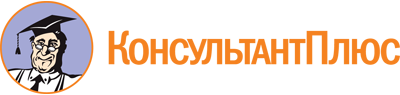 Приказ Минпросвещения России от 06.09.2022 N 804
"Об утверждении перечня средств обучения и воспитания, соответствующих современным условиям обучения, необходимых при оснащении общеобразовательных организаций в целях реализации мероприятий государственной программы Российской Федерации "Развитие образования", направленных на содействие созданию (создание) в субъектах Российской Федерации новых (дополнительных) мест в общеобразовательных организациях, модернизацию инфраструктуры общего образования, школьных систем образования, критериев его формирования и требований к функциональному оснащению общеобразовательных организаций, а также определении норматива стоимости оснащения одного места обучающегося указанными средствами обучения и воспитания"
(Зарегистрировано в Минюсте России 12.10.2022 N 70483)Документ предоставлен КонсультантПлюс

www.consultant.ru

Дата сохранения: 03.05.2023
 Раздел 1. Комплекс оснащения общешкольных помещенийРаздел 1. Комплекс оснащения общешкольных помещенийПодраздел 1. Входная зонаПодраздел 1. Входная зонаОсновное оборудованиеОсновное оборудованиеСпециализированная мебель и системы хранения (количество посадочных мест определяется мощностью школы, в первую очередь количеством учащихся начальных классов)Специализированная мебель и системы хранения (количество посадочных мест определяется мощностью школы, в первую очередь количеством учащихся начальных классов)1.1.1.Места для сидения, отдыха и ожидания во входной зоне (диван модульный, кресло модульное/пуф, банкетка)1.1.2.Стенд информационный1.1.3.Стойка ресепшн/охрана1.1.4.Кресло офисноеТехнические средства (оснащение входной зоны в соответствии с постановлением Правительства Российской Федерации от 2 августа 2019 г. N 1006 "Об утверждении требований к антитеррористической защищенности объектов (территорий) Министерства просвещения Российской Федерации и объектов (территорий), относящихся к сфере деятельности Министерства просвещения Российской Федерации, и формы паспорта безопасности этих объектов (территорий)" (Собрание законодательства Российской Федерации, 2019, N 32, ст. 4716; 2022, N 11, ст. 1683) (далее - постановление N 1006)Технические средства (оснащение входной зоны в соответствии с постановлением Правительства Российской Федерации от 2 августа 2019 г. N 1006 "Об утверждении требований к антитеррористической защищенности объектов (территорий) Министерства просвещения Российской Федерации и объектов (территорий), относящихся к сфере деятельности Министерства просвещения Российской Федерации, и формы паспорта безопасности этих объектов (территорий)" (Собрание законодательства Российской Федерации, 2019, N 32, ст. 4716; 2022, N 11, ст. 1683) (далее - постановление N 1006)1.1.5.Жидкокристаллическая панель с медиаплеером (далее - ЖК панель с медиаплеером)1.1.6.Интерактивная стойка со встроенным планшетомДополнительное вариативное оборудованиеДополнительное вариативное оборудование1.1.7.Стойка для зарядки мобильных устройств1.1.8.Источник бесперебойного питанияСистема охраны здания и оповещения (в соответствии с постановлением N 1006)Система охраны здания и оповещения (в соответствии с постановлением N 1006)Основное оборудованиеОсновное оборудование1.1.9.Видеокамера внутреннего наблюдения1.1.10.Электронное табло (бегущая строка)1.1.11.Охранная сигнализация1.1.12.Электронная проходная через турникет1.1.13.Преграждающие планки и стойки1.1.14.Арочный металлодетектор1.1.15.Автоматизированное рабочее место оператора системы охраны и видеонаблюдения, лицензионное программное обеспечениеДополнительное вариативное оборудованиеДополнительное вариативное оборудование1.1.16.Пособия наглядной экспозиции по охране зданий и оповещения1.1.17.Бесконтактный напольный диспенсер с дисплеем и функцией автоматической дезинфекции рукПодраздел 2. ГардеробПодраздел 2. ГардеробСпециализированная мебель и системы храненияСпециализированная мебель и системы храненияОсновное оборудованиеОсновное оборудование1.2.1.Секция вешалок/крючков для одежды1.2.2.Ячейки для хранения обуви1.2.3.Скамейка для переодевания1.2.4.Зеркало большое травмобезопасноеПодраздел 3. Библиотечно-информационный центр (с возможностью проведения онлайн-трансляций)Подраздел 3. Библиотечно-информационный центр (с возможностью проведения онлайн-трансляций)Специализированная мебель и системы храненияСпециализированная мебель и системы храненияОсновное оборудованиеОсновное оборудование1.3.1.Стол с ящиками для хранения/тумбой1.3.2.Кресло офисное1.3.3.Стеллажи библиотечные1.3.4.Шкаф закрытый для хранения учебного оборудования1.3.5.Шкаф для газет и журналов1.3.6.Стол для выдачи пособий1.3.7.Шкаф для читательских формуляров1.3.8.Каталожный шкаф1.3.9.Стол ученический, регулируемый по высоте1.3.10.Стол ученический модульный, регулируемый по высоте1.3.11.Стул ученический, регулируемый по высоте1.3.12.КреслоТехнические средстваТехнические средстваОсновное оборудованиеОсновное оборудование1.3.13.Сетевой фильтр1.3.14.Электронная библиотека1.3.15.Персональный компьютер с периферией (лицензионное программное обеспечение, образовательный контент, система защиты от вредоносной информации, автоматизированная информационно-библиотечная система (АИБС)1.3.16.Многофункциональное устройство/принтерДополнительное вариативное оборудованиеДополнительное вариативное оборудование1.3.17.Стойка для зарядки мобильных устройствОборудование для проведения онлайн-трансляцийОборудование для проведения онлайн-трансляцийОсновное оборудованиеОсновное оборудование1.3.18.Интерактивный программно-аппаратный комплекс мобильный или стационарный (интерактивная доска, проектор, крепление) с возможностью проведения онлайн-трансляций1.3.19.Тележка-хранилище ноутбуков/планшетов с системой подзарядки в комплекте с ноутбуками/планшетами (лицензионное программное обеспечение, образовательный контент, система защиты от вредоносной информации)/Компьютер ученика (лицензионное программное обеспечение, образовательный контент, система защиты от вредоносной информации)1.3.20.Наушники для прослушивания аудио- и видеоматериаловДополнительное вариативное оборудованиеДополнительное вариативное оборудование1.3.21.Планшетный компьютер (лицензионное программное обеспечение, образовательный контент, система защиты от вредоносной информации) для коворкингаПодраздел 4. Многофункциональный актовый залПодраздел 4. Многофункциональный актовый залСпециализированная мебель и системы храненияСпециализированная мебель и системы храненияОсновное оборудованиеОсновное оборудование1.4.1.Стул/кресло для актового зала1.4.2.Трибуна1.4.3.Стол в президиум1.4.4.Стул в президиум1.4.5.Системы хранения светового и акустического оборудования1.4.6.Пианино акустическое/цифровое/синтезатор1.4.7.Мультимедийная трибуна1.4.8.Управляемая видеокамера1.4.9.Система (устройство) для затемнения окон (в случае отсутствия в проектной документации)Основное/Дополнительное вариативное оборудованиеОсновное/Дополнительное вариативное оборудование1.4.10.Кондиционер (в случае отсутствия в проектной документации)Оборудование сценыОборудование сценыОсновное оборудованиеОсновное оборудование1.4.11.Экран большого размера1.4.12.Проектор для актового зала с потолочным креплением1.4.13.Дистанционный пульт управления механическим оборудованием сцены1.4.14.Комплект переносного оборудования (переносной проектор с экраном на треноге, мобильная акустическая система, микрофон)Дополнительное вариативное оборудованиеДополнительное вариативное оборудование1.4.15.Шкаф рэковый1.4.16.Одежда сценыЗвукотехническое оборудованиеЗвукотехническое оборудованиеОсновное оборудованиеОсновное оборудование1.4.17.Персональный компьютер с программным обеспечением для обработки звука1.4.18.Графический эквалайзер с микшером1.4.19.Звукоусиливающая аппаратура с комплектом акустических систем1.4.20.Вокальный радиомикрофонСветотехническое оборудованиеСветотехническое оборудованиеДополнительное вариативное оборудованиеДополнительное вариативное оборудование1.4.21.Театральный линзовый прожектор1.4.22.Светильник ультрафиолетового света1.4.23.Светодиодный прожектор1.4.24.Поворотная голова1.4.25.Генератор дыма1.4.26.Зеркальный шар с электроприводом1.4.27.Пульт управления освещениемОборудование для артистической уборнойОборудование для артистической уборнойДополнительное вариативное оборудованиеДополнительное вариативное оборудование1.4.28.Гримерный стол1.4.29.Табурет гримировального стола1.4.30.Диван для отдыха1.4.31.Стол для реквизита1.4.32.Мобильная стойка для театральных костюмов1.4.33.Зеркало травмобезопасноеПомещение для декораций, бутафории, хранения костюмовПомещение для декораций, бутафории, хранения костюмовДополнительное вариативное оборудованиеДополнительное вариативное оборудование1.4.34.Полки для бутафории и реквизита1.4.35.Полки для хранения париков со стойками1.4.36.Шкаф для хранения костюмовПодраздел 5. СтоловаяПодраздел 5. СтоловаяСпециализированная мебель и оборудование для столовойСпециализированная мебель и оборудование для столовойОсновное оборудованиеОсновное оборудование1.5.1.Стол для столовой1.5.2.Стул/табурет для столовой1.5.3.Линия раздачи1.5.4.Программно-аппаратный комплекс кассира (электронный терминал)1.5.5.Комплект посуды и столовых приборов1.5.6.Поднос1.5.7.Облучатель бактерицидный1.5.8.Аптечка универсальная для оказания первой медицинской помощи (применение осуществляется в соответствии с приказом Министерства здравоохранения Российской Федерации от 5 ноября 2013 г. N 822н "Об утверждении Порядка оказания медицинской помощи несовершеннолетним, в том числе в период обучения и воспитания в образовательных организациях" (зарегистрирован Министерством юстиции Российской Федерации 17 января 2014 г., регистрационный N 31045), с изменениями, внесенными приказами Министерства здравоохранения Российской Федерации от 3 сентября 2015 г. N 613н (зарегистрирован Министерством юстиции Российской Федерации 29 октября 2015 г., регистрационный N 39538), от 21 февраля 2020 г. N 114н (зарегистрирован Министерством юстиции Российской Федерации 28 июля 2020 г., регистрационный N 59083) (далее - приказ N 822н)Вспомогательное помещениеВспомогательное помещениеОсновное оборудованиеОсновное оборудование1.5.9.Сушка для рук/держатель для бумажных полотенец1.5.10.Диспенсер для мылаПодраздел 6. ПищеблокПодраздел 6. ПищеблокОсновное оборудование <*>Основное оборудование <*><*> Оснащение комплекса пищеблока осуществляется в соответствии с:- санитарно-эпидемиологическими правилами и нормами СанПиН 2.3/2.4.3590-20 "Санитарно-эпидемиологические требования к организации общественного питания населения", утвержденными постановлением Главного государственного санитарного врача Российской Федерации от 27 октября 2020 г. N 32 (зарегистрировано Министерством юстиции Российской Федерации 11 ноября 2020 г., регистрационный N 60833), действующим до 1 января 2027 г.;- санитарными правилами СП 2.4.3648-20 "Санитарно-эпидемиологические требования к организациям воспитания и обучения, отдыха и оздоровления детей и молодежи", утвержденными постановлением Главного государственного санитарного врача Российской Федерации от 28 сентября 2020 г. N 28 (зарегистрировано Министерством юстиции Российской Федерации 18 декабря 2020 г., регистрационный N 61573) (далее - СП 2.4.3648-20), действующим до 1 января 2027 г.;- санитарными правилами и нормами СанПиН 1.2.3685-21 "Гигиенические нормативы и требования к обеспечению безопасности и (или) безвредности для человека факторов среды обитания", утвержденными постановлением Главного государственного санитарного врача Российской Федерации от 28 января 2021 г. N 2 (зарегистрировано Министерством юстиции Российской Федерации 29 января 2021 г., регистрационный N 62296), таблица 6.18 "Минимальный перечень оборудования производственных помещений столовых образовательных организаций и базовых предприятий питания" (далее - СанПиН 1.2.3685-21), действующим до 1 марта 2027 г.<*> Оснащение комплекса пищеблока осуществляется в соответствии с:- санитарно-эпидемиологическими правилами и нормами СанПиН 2.3/2.4.3590-20 "Санитарно-эпидемиологические требования к организации общественного питания населения", утвержденными постановлением Главного государственного санитарного врача Российской Федерации от 27 октября 2020 г. N 32 (зарегистрировано Министерством юстиции Российской Федерации 11 ноября 2020 г., регистрационный N 60833), действующим до 1 января 2027 г.;- санитарными правилами СП 2.4.3648-20 "Санитарно-эпидемиологические требования к организациям воспитания и обучения, отдыха и оздоровления детей и молодежи", утвержденными постановлением Главного государственного санитарного врача Российской Федерации от 28 сентября 2020 г. N 28 (зарегистрировано Министерством юстиции Российской Федерации 18 декабря 2020 г., регистрационный N 61573) (далее - СП 2.4.3648-20), действующим до 1 января 2027 г.;- санитарными правилами и нормами СанПиН 1.2.3685-21 "Гигиенические нормативы и требования к обеспечению безопасности и (или) безвредности для человека факторов среды обитания", утвержденными постановлением Главного государственного санитарного врача Российской Федерации от 28 января 2021 г. N 2 (зарегистрировано Министерством юстиции Российской Федерации 29 января 2021 г., регистрационный N 62296), таблица 6.18 "Минимальный перечень оборудования производственных помещений столовых образовательных организаций и базовых предприятий питания" (далее - СанПиН 1.2.3685-21), действующим до 1 марта 2027 г.Подраздел 7. Спортивный комплексПодраздел 7. Спортивный комплексЧасть 1. РаздевальныеЧасть 1. РаздевальныеОсновное оборудованиеОсновное оборудование1.7.1.Система хранения вещей обучающихся со скамьей в комплекте/Система хранения и сушка вещей обучающихся со скамьей в комплектеЧасть 2. Универсальный спортивный залЧасть 2. Универсальный спортивный залОсновное оборудованиеОсновное оборудование1.7.2.Табло электронное игровое (для волейбола, баскетбола, футбола, гандбола) с защитным экраном1.7.3.Стеллаж для инвентаряСпортивные игрыСпортивные игры1.7.4.Стойки волейбольные с волейбольной сеткой1.7.5.Ворота для мини-футбола/гандбола пристенные с креплением к стене (комплект из 2-х ворот с сетками)1.7.6.Защитная сетка на окна1.7.7.Кольцо баскетбольное1.7.8.Сетка баскетбольная1.7.9.Ферма для щита баскетбольного1.7.10.Щит баскетбольный1.7.11.Мяч баскетбольный1.7.12.Мяч футбольный1.7.13.Мяч волейбольный1.7.14.Насос для накачивания мячей1.7.15.Жилетка игровая1.7.16.Щитки футбольные1.7.17.Перчатки вратарские1.7.18.Свисток1.7.19.Секундомер1.7.20.Система для перевозки и хранения мячей1.7.21.Конус с втулкой, палкой и флажкомДополнительное вариативное оборудованиеДополнительное вариативное оборудование1.7.22.Стеновые протекторыОбщефизическая подготовкаОбщефизическая подготовкаОсновное оборудованиеОсновное оборудование1.7.23.Скамейка гимнастическая универсальная1.7.24.Мат гимнастический прямой1.7.25.Мост гимнастический подкидной1.7.26.Бревно гимнастическое напольное постоянной высоты1.7.27.Бревно гимнастическое тренировочное1.7.28.Стенка гимнастическая1.7.29.Перекладина гимнастическая пристенная/Перекладина гимнастическая универсальная (турник)1.7.30.Перекладина навесная универсальная1.7.31.Брусья навесные для гимнастической стенки1.7.32.Брусья гимнастические параллельные1.7.33.Брусья гимнастические разновысокие1.7.34.Кольца гимнастические1.7.35.Козел гимнастический1.7.36.Конь гимнастический (с ручками) маховый1.7.37.Конь гимнастический прыжковый переменной высоты1.7.38.Тумба прыжковая атлетическая1.7.39.Доска навесная для гимнастической стенки1.7.40.Тренажер навесной1.7.41.Комплект для групповых занятий (с подвижным стеллажом)1.7.42.Консоль пристенная для канатов и шестов1.7.43.Канат для лазания1.7.44.Скакалка1.7.45.Мяч набивной (медбол)1.7.46.Степ платформа1.7.47.Снаряд для функционального тренинга1.7.48.Дуги для подлезания1.7.49.Коврик гимнастический1.7.50.Палка гимнастическая утяжеленная (бодибар)1.7.51.Стойка для бодибаровДополнительное вариативное оборудованиеДополнительное вариативное оборудование1.7.52.Шест для лазания1.7.53.Стойка баскетбольнаяЛегкая атлетикаЛегкая атлетикаОсновное оборудованиеОсновное оборудование1.7.54.Стойки для прыжков в высоту1.7.55.Планка для прыжков в высоту1.7.56.Измеритель высоты установки планки для прыжков в высоту1.7.57.Дорожка гимнастическая1.7.58.Дорожка для прыжков в длину1.7.59.Мяч для метания1.7.60.Щит для метания в цель навесной1.7.61.Барьер легкоатлетический регулируемый, юношеский1.7.62.Палочка эстафетная1.7.63.Комплект гантелей1.7.64.Комплект гирь1.7.65.Нагрудные номераПодвижные игры и спортивные мероприятияПодвижные игры и спортивные мероприятияОсновное оборудованиеОсновное оборудование1.7.66.Набор для подвижных игр (в сумке)1.7.67.Комплект для проведения спортивных мероприятий (в бауле)1.7.68.Комплект судейский (в сумке)1.7.69.Музыкальный центрЧасть 3. Кабинет учителя физической культурыЧасть 3. Кабинет учителя физической культурыСпециализированная мебель и системы храненияСпециализированная мебель и системы храненияОсновное оборудованиеОсновное оборудование1.7.70.Стол с ящиками для хранения/тумбой1.7.71.Кресло офисное1.7.72.Шкаф для одежды1.7.73.Доска пробковая/Доска магнитно-маркерная1.7.74.Аптечка универсальная для оказания первой медицинской помощи (применение осуществляется в соответствии с приказом N 822н)Технические средстваТехнические средстваОсновное оборудованиеОсновное оборудование1.7.75.Персональный компьютер с периферией/ноутбук (лицензионное программное обеспечение, образовательный контент, система защиты от вредоносной информации)1.7.76.Многофункциональное устройство/принтерЧасть 4. СнаряднаяЧасть 4. СнаряднаяОсновное/Дополнительное вариативное оборудованиеОсновное/Дополнительное вариативное оборудование1.7.77.Стеллаж для лыж1.7.78.Лыжный комплект1.7.79.Шкаф для сушки лыжных ботинок1.7.80.Флажки для разметки лыжной трассы1.7.81.Нагрудные номераОсновное оборудованиеОсновное оборудование1.7.82.Стол для настольного тенниса передвижной для помещений1.7.83.Комплект для настольного тенниса1.7.84.Стойки для бадминтона1.7.85.Набор для бадминтона (в чехле)1.7.86.Тележка для перевозки матов1.7.87.Мат гимнастический складной1.7.88.Комплект поливалентных матов и модулей1.7.89.Обруч гимнастический1.7.90.Упоры для отжиманий1.7.91.Канат для перетягивания1.7.92.Граната спортивная для метания1.7.93.Пьедестал разборный1.7.94.Аптечка универсальная для оказания первой медицинской помощи (в соответствии с приказом N 822н)1.7.95.Часы с пульсометром и шагомером1.7.96.Грабли для песка1.7.97.Рулетка1.7.98.Стеллаж для инвентаря1.7.99.Шкаф-локер для инвентаря1.7.100.Набор для игры в шахматы1.7.101.Набор для игры в шашки1.7.102.Шахматные часыЧасть 5. Плавательный бассейнЧасть 5. Плавательный бассейнОсновное/Дополнительное вариативное оборудование (для позиций 1.7.103 - 1.7.134)Основное/Дополнительное вариативное оборудование (для позиций 1.7.103 - 1.7.134)РаздевальнаяРаздевальная1.7.103.Система хранения вещей обучающихся со скамьей в комплекте/Система хранения и сушка вещей обучающихся со скамьей в комплектеСпециализированное оборудование для плаванияСпециализированное оборудование для плавания1.7.104.Аквапалка1.7.105.Акватренер двойной с поясом1.7.106.Антискользящее покрытие для влажных помещений1.7.107.Доска для плавания1.7.108.Жилет плавательный спасательный (страховочный)1.7.109.Игрушки плавающие1.7.110.Катушка для хранения разделительных дорожек1.7.111.Комплект для подводного плавания1.7.112.Контактные элементы1.7.113.Контейнер для хранения инвентаря1.7.114.Крепление для спасательного круга1.7.115.Круг спасательный (детский облегченный)1.7.116.Лопатки для рук разных размеров1.7.117.Мяч резиновый1.7.118.Надувные круги и нарукавники для плавания1.7.119.Обруч плавающий (горизонтальный)1.7.120.Обруч с грузами (вертикальный)1.7.121.Поплавок цветной (флажок)1.7.122.Пояс с петлей для обучения плаванию1.7.123.Разделительная волногасящая дорожка1.7.124.Термометр для воды1.7.125.Термометр комнатный1.7.126.Часы-секундомер (настенные)1.7.127.Шест пластмассовый1.7.128.Шест спасательный с петлейДушевые и туалеты при плавательном бассейне (позиции 1.7.129 - 1.7.134 в случае их отсутствия в проектной документации)Душевые и туалеты при плавательном бассейне (позиции 1.7.129 - 1.7.134 в случае их отсутствия в проектной документации)1.7.129.Педальное ведро1.7.130.Держатель для туалетной бумаги1.7.131.Сиденье для унитаза1.7.132.Электросушилка для рук/Держатель для бумажных полотенец/Диспенсер бумажных полотенец1.7.133.Диспенсер для мыла1.7.134.Фен для сушки волосЧасть 6. Малый спортивный залЧасть 6. Малый спортивный залДополнительное вариативное оборудование (для позиций 1.7.135 - 1.7.313)Дополнительное вариативное оборудование (для позиций 1.7.135 - 1.7.313)1.7.135.Тренажер беговая дорожка (электрическая)1.7.136.Тренажер эллипсоид магнитный1.7.137.Велотренажер магнитный1.7.138.Тренажер на жим лежа1.7.139.Тренажер для вертикального жима1.7.140.Тренажер вертикально-горизонтальной тяги1.7.141.Скамья для пресса1.7.142.Тренажер для жима ногами1.7.143.Скамья горизонтальная атлетическая1.7.144.Скамья гимнастическая универсальная1.7.145.Тренажер для мышц спины1.7.146.Скамья для обратных гиперэкстензий1.7.147.Стеллаж для гантелей1.7.148.Комплект гантелей обрезиненных1.7.149.Штанга обрезиненная разборная1.7.150.Стойка для приседания со штангой1.7.151.Скамейка для жима штанги1.7.152.Тренажер для разработки отводящих и приводящих мышц бедраТехнические средстваТехнические средства1.7.153.Музыкальный центр1.7.154.ЖК панель с медиаплееромКомплект для фитнеса, хореографии и общефизической подготовкиКомплект для фитнеса, хореографии и общефизической подготовки1.7.155.Зеркало травмобезопасное1.7.156.Станок хореографический двухрядный1.7.157.Кронштейн для фитболов1.7.158.Комплект для групповых занятий (с подвижным стеллажом)1.7.159.Комплект для силовой гимнастики (с подвижным стеллажом)1.7.160.Степ-платформа1.7.161.Шкаф-локер для инвентаряКомплект для занятий гимнастикой, акробатикой, единоборствамиКомплект для занятий гимнастикой, акробатикой, единоборствами1.7.162.Ковер гимнастический1.7.163.Мат для приземлений и отработки бросков1.7.164.Зеркало передвижное травмобезопасное1.7.165.Модуль-трапеция большой1.7.166.Ковер борцовский1.7.167.Манекен для занятия единоборствами1.7.168.Жгут тренировочный полимерный эластичный1.7.169.Стенка гимнастическая1.7.170.Перекладина навесная универсальная1.7.171.Брусья навесные1.7.172.Доска наклонная навеснаяБадминтонБадминтон1.7.173.Волан1.7.174.Ракетка для бадминтона1.7.175.Сетка для бадминтона1.7.176.Стойки для крепления бадминтонной сетки1.7.177.Струны для бадминтонаВелоспортВелоспорт1.7.178.Велосипед спортивный1.7.179.Трюковый велосипед1.7.180.Запасные части для ремонта велосипедов1.7.181.Комплект защиты1.7.182.Стойка и комплект инструментов для ремонта велосипеда1.7.183.Стойка для велосипедовВолейболВолейбол1.7.184.Антенны с карманом для сетки1.7.185.Вышка судейская универсальная1.7.186.Мяч волейбольный1.7.187.Протектор для волейбольных стоек1.7.188.Сетка волейбольная1.7.189.Стойка волейбольная универсальная1.7.190.Тренажер для волейболаГандболГандбол1.7.191.Ворота для мини-гандбола или гандбола1.7.192.Мяч для метания резиновый1.7.193.Сетка гашения1.7.194.Сетка для ворот1.7.195.Стойка для обводки1.7.196.Мяч гандбольный (размеры - 1, 2, 3)Городошный спортГородошный спорт1.7.197.Бита1.7.198.Городки1.7.199.Листы с разметкой города1.7.200.Отбойная стенка1.7.201.Сетка для ограждения1.7.202.Фиксированные планки на лицевых линиях конов и полуконовГреко-римская и вольная борьбаГреко-римская и вольная борьба1.7.203.Борцовский тренировочный манекенДартсДартс1.7.204.Дротик1.7.205.МишеньДзюдоДзюдо1.7.206.Тренировочные борцовские манекены1.7.207.Гонг1.7.208.Амортизаторы спортивные для тренировок1.7.209.Тренажер кистевойЛегкая атлетикаЛегкая атлетика1.7.210.Брусок для отталкивания1.7.211.Граната спортивная для метания1.7.212.Диск легкоатлетический1.7.213.Дорожка для разбега1.7.214.Зона приземления для прыжков1.7.215.Линейка для прыжков в длину1.7.216.Метательный снаряд1.7.217.Мяч малый для метания1.7.218.Планка для прыжков в высоту1.7.219.Стартовая колодка легкоатлетическая1.7.220.Стойка для прыжков в высотуНастольный теннисНастольный теннис1.7.221.Ракетка для настольного тенниса1.7.222.Сетка1.7.223.Стол теннисный любительский1.7.224.Стол теннисный профессиональный1.7.225.Тренировочный робот1.7.226.Табло для настольного тенниса перекидное1.7.227.Предметно-тематический стендПулевая стрельбаПулевая стрельба1.7.228.Инвентарь для стрельбы1.7.229.Металлический шкаф1.7.230.Очки защитные1.7.231.Пневматическая винтовка1.7.232.Пневматический пистолет1.7.233.Пулеулавливатель с мишеньюСкалолазаниеСкалолазание1.7.234.Каска1.7.235.Релаксационная стенка1.7.236.Оборудование для скалодрома с зацепками1.7.237.Специальное снаряжение1.7.238.Страховочное снаряжение1.7.239.ТраверсыСкейтбордингСкейтбординг1.7.240.Скейтборд1.7.241.Комплект защитыСпортивная гимнастикаСпортивная гимнастика1.7.242.Бревно гимнастическое напольное постоянной высоты1.7.243.Бревно гимнастическое тренировочное1.7.244.Мост гимнастический подкидной1.7.245.Перекладина гимнастическая1.7.246.Бревно напольное/скамейка гимнастическая универсальнаяСпортивное ориентирование и спортивный туризмСпортивное ориентирование и спортивный туризм1.7.247.Веревка туристическая1.7.248.Емкость для воды1.7.249.Коврик бивуачный1.7.250.Компас спортивный1.7.251.Комплект туристический бивуачный1.7.252.Контрольный пункт с системой отметки1.7.253.Костровой набор1.7.254.Набор канатов1.7.255.Набор шанцевого инструмента1.7.256.Разметочная полимерная лента1.7.257.Рюкзак туристический1.7.258.Стол переносной раскладной с комплектом стульев1.7.259.Тент1.7.260.Фонарь кемпинговыйТеннисТеннис1.7.261.Корзина для сбора и подачи мячей1.7.262.Линии для разметки грунтового корта1.7.263.Мяч для тенниса1.7.264.Оборудование для ухода за теннисным кортом1.7.265.Переносной барьер-сетка для мини-тенниса1.7.266.Разделительная сетка1.7.267.Ракетка теннисная1.7.268.Сетка для тенниса1.7.269.Стойка универсальная1.7.270.Тренировочная мишеньФитнес-аэробика. Комплект для силовой гимнастикиФитнес-аэробика. Комплект для силовой гимнастики1.7.271.Гантели1.7.272.Диск для баланса1.7.273.Клипса палка-обруч1.7.274.Клипса палка-палка1.7.275.Лестница для функционального тренинга длинная1.7.276.Мяч для фитнеса1.7.277.Мяч гимнастический глянцевый1.7.278.Мяч гимнастический овальный1.7.279.Обруч детский плоский1.7.280.Подушка балансировочная1.7.281.Полусфера степ1.7.282.Резиновые амортизаторы для выполнения силовых упражнений с цветовой кодировкой1.7.283.Степ платформа1.7.284.Стойка для резиновых амортизаторов1.7.285.Стойка для хранения полусфер степ1.7.286.Стойка для хранения дисков1.7.287.Стойка для хранения мячей для фитнеса1.7.288.Утяжелитель ленточныйФлорболФлорбол1.7.289.Клюшка для флорбола1.7.290Комплект защитной формы для вратаря1.7.291.Комплект защитных бортов1.7.292.Мяч для флорбола1.7.293.СеткаХоккей и фигурное катание на конькахХоккей и фигурное катание на коньках1.7.294.Клюшка для игры в хоккей1.7.295.Коньки для фигурного катания1.7.296.Коньки хоккейные обычные1.7.297.Лента для клюшек1.7.298.Оборудование для сушки коньков1.7.299.Станок для заточки коньков1.7.300.Стойка для клюшек1.7.301.Шайба для игры в хоккей1.7.302.Стойка для сушки (хранения) формы1.7.303.Полка для хранения шлемов1.7.304.Шлем для вратаря с маской1.7.305.Шлем для игрокаХудожественная гимнастикаХудожественная гимнастика1.7.306.Булава гимнастическая1.7.307.Зеркала передвижные1.7.308.Ковер гимнастический1.7.309.Лента гимнастическая1.7.310.Мат акробатический1.7.311.Мат гимнастический1.7.312.Мяч гимнастический юниорский1.7.313.Обруч гимнастическийЧасть 7. Душевые и туалеты при спортивном комплексеЧасть 7. Душевые и туалеты при спортивном комплексеОсновное оборудование/Дополнительное вариативное оборудование (позиции 1.7.318 - 1.7.322 в случае их отсутствия в проектной документации)Основное оборудование/Дополнительное вариативное оборудование (позиции 1.7.318 - 1.7.322 в случае их отсутствия в проектной документации)1.7.314.Педальное ведро1.7.315.Держатель для туалетной бумаги1.7.316.Сиденье для унитаза1.7.317.Электросушилка для рук/Держатель для бумажных полотенец/Диспенсер бумажных полотенец1.7.318.Диспенсер для мылаПодраздел 8. Коридоры и рекреацииПодраздел 8. Коридоры и рекреацииСпециализированная мебель и системы храненияСпециализированная мебель и системы храненияОсновное оборудованиеОсновное оборудование1.8.1.Диван модульный/кресла модульные/кресла-мешки1.8.2.Стол модульный, регулируемый по высоте1.8.3.Стул ученический, регулируемый по высоте1.8.4.Стеллаж демонстрационныйТехнические средстваТехнические средстваОсновное оборудованиеОсновное оборудование1.8.5.Электронные часы1.8.6.Видеокамера внутреннего наблюдения1.8.7.Система экстренного оповещения1.8.8.Интерактивная стойка со встроенным планшетом1.8.9.ЖК панель с медиаплееромДополнительное вариативное оборудованиеДополнительное вариативное оборудование1.8.10.Стойка для зарядки мобильных устройств1.8.11.Электронное табло (бегущая строка)Подраздел 9. Административные кабинетыПодраздел 9. Административные кабинетыЧасть 1. Кабинет директораЧасть 1. Кабинет директораСпециализированная мебель и системы храненияСпециализированная мебель и системы храненияОсновное оборудованиеОсновное оборудование1.9.1.Стол с ящиками для хранения/тумбой1.9.2.Конференц-стол1.9.3.Кресло офисное1.9.4.Стул/кресло к конференц-столу1.9.5.Шкаф для документов1.9.6.Шкаф для одежды1.9.7.СейфТехнические средства обученияТехнические средства обученияОсновное оборудованиеОсновное оборудование1.9.8.ЖК панель с медиаплеером1.9.9.Персональный компьютер с периферией/ноутбук (лицензионное программное обеспечение, образовательный контент, система защиты от вредоносной информации)1.9.10.Многофункциональное устройство/принтер1.9.11.Телефонный аппаратЧасть 2. Кабинет административного работникаЧасть 2. Кабинет административного работникаСпециализированная мебель и системы храненияСпециализированная мебель и системы храненияОсновное оборудованиеОсновное оборудование1.9.12.Стол с ящиками для хранения/тумбой1.9.13.Кресло офисное1.9.14.Стул офисный1.9.15.Шкаф для документов1.9.16.Шкаф для одеждыТехнические средства обученияТехнические средства обученияОсновное оборудованиеОсновное оборудование1.9.17.Персональный компьютер с периферией/ноутбук (лицензионное программное обеспечение, образовательный контент, система защиты от вредоносной информации)1.9.18.Многофункциональное устройство/принтер1.9.19.Телефонный аппаратПодраздел 10. УчительскаяПодраздел 10. УчительскаяСпециализированная мебель и системы храненияСпециализированная мебель и системы храненияОсновное оборудованиеОсновное оборудование1.10.1.Стол с ящиками для хранения/тумбой1.10.2.Кресло офисное1.10.3.Шкаф для документов1.10.4.Шкаф для одежды1.10.5.Доска магнитно-маркернаяДополнительное вариативное оборудованиеДополнительное вариативное оборудование1.10.6.Диван1.10.7.Конференц-стол1.10.8.Журнальный стол1.10.9.Стул/кресло к конференц-столуТехнические средства обученияТехнические средства обученияОсновное оборудованиеОсновное оборудование1.10.10.ЖК панель с медиаплеером1.10.11.Сетевой фильтр1.10.12.Персональный компьютер с периферией/ноутбук (лицензионное программное обеспечение, образовательный контент, система защиты от вредоносной информации, программное обеспечение для цифровой лаборатории с возможностью онлайн-опроса)1.10.13.Многофункциональное устройство/принтер1.10.14.Телефонный аппаратПодраздел 11. Комплекс оснащения кабинета школьного психологаПодраздел 11. Комплекс оснащения кабинета школьного психологаСпециализированная мебель и системы храненияСпециализированная мебель и системы храненияДополнительное вариативное оборудованиеДополнительное вариативное оборудование1.11.1.Стол с ящиками для хранения/ тумбой1.11.2.Кресло офисное1.11.3.Ящик для картотеки1.11.4.Шкаф закрытый с витринами1.11.5.Стол модульный, регулируемый по высоте1.11.6.Стул ученический, регулируемый по высоте1.11.7.Кресло детское с подлокотниками1.11.8.Система (устройство) для затемнения оконТехнические средстваТехнические средстваДополнительное вариативное оборудованиеДополнительное вариативное оборудование1.11.9.ЖК панель с медиаплеером1.11.10.Сетевой фильтр1.11.11.Система видеозаписи1.11.12.Система аудиозаписи1.11.13.Персональный компьютер с периферией/ноутбук (лицензионное программное обеспечение, образовательный контент, система защиты от вредоносной информации, программное обеспечение для цифровой лаборатории с возможностью онлайн-опроса)1.11.14.Планшетный компьютер (лицензионное программное обеспечение, образовательный контент, система защиты от вредоносной информации)Общее и вспомогательное оборудованиеОбщее и вспомогательное оборудованиеДополнительное вариативное оборудованиеДополнительное вариативное оборудование1.11.15.Сенсорная комната1.11.16.Комплект аудио-, видеозаписей1.11.17.Набор игрушек и настольных игр1.11.18.Набор материалов для детского творчества1.11.19.Набор психолога для психологического развития и коррекции детей с особыми образовательными потребностями1.11.20.Массажное кресло1.11.21.Интерактивная песочница с функциями интерактивного столаПодраздел 12. Медицинский комплексПодраздел 12. Медицинский комплексОсновное оборудование <*>Основное оборудование <*><*> Оснащение медицинского комплекса общеобразовательной организации в соответствии с приказом N 822н<*> Оснащение медицинского комплекса общеобразовательной организации в соответствии с приказом N 822нКабинет врачаКабинет врачаПроцедурный кабинетПроцедурный кабинетПрививочный кабинетПрививочный кабинетПомещение для приготовления дезинфицирующих растворов и хранения уборочного инвентаря, предназначенных для помещений медицинского назначенияПомещение для приготовления дезинфицирующих растворов и хранения уборочного инвентаря, предназначенных для помещений медицинского назначенияПодраздел 13. СервернаяПодраздел 13. СервернаяТехническое оборудованиеТехническое оборудованиеОсновное оборудованиеОсновное оборудование1.13.1.Средство организации беспроводной сети1.13.2.Средство организации проводной сети1.13.3.Устройство противопожарной сигнализацииДополнительное вариативное оборудованиеДополнительное вариативное оборудование1.13.4.Сервер1.13.5.Серверная стойка1.13.6.Источник бесперебойного питания1.13.7.Блок распределения питания1.13.8.Системы хранения и резервного копирования данных с программным обеспечениемОсновное/Дополнительное вариативное оборудованиеОсновное/Дополнительное вариативное оборудование1.13.9.Кондиционер (в случае отсутствия в проектной документации)Подраздел 14. ТуалетыПодраздел 14. ТуалетыОсновное/Дополнительное вариативное оборудование (позиции 1.14.1 - 1.14.5 в случае их отсутствия в проектной документации)Основное/Дополнительное вариативное оборудование (позиции 1.14.1 - 1.14.5 в случае их отсутствия в проектной документации)1.14.1.Педальное ведро1.14.2.Держатель для туалетной бумаги1.14.3.Сиденье для унитаза1.14.4.Электросушилка для рук/Держатель для бумажных полотенец/Диспенсер бумажных полотенец1.14.5.Диспенсер для мылаРаздел 2. Комплекс оснащения предметных кабинетов (в соответствии с СП 2.4.3648-20 и СанПиН 1.2.3685-21)Раздел 2. Комплекс оснащения предметных кабинетов (в соответствии с СП 2.4.3648-20 и СанПиН 1.2.3685-21)Позиции 2.1 - 2.14 являются общими для следующих подразделов (предметных кабинетов) и приобретаются в каждый из них:Позиции 2.1 - 2.14 являются общими для следующих подразделов (предметных кабинетов) и приобретаются в каждый из них:Подраздел 1. Кабинет начальных классовПодраздел 1. Кабинет начальных классовПодраздел 4. Кабинет учителя-логопедаПодраздел 4. Кабинет учителя-логопедаПодраздел 8. Кабинет русского языка и литературыПодраздел 8. Кабинет русского языка и литературыПодраздел 9. Кабинет иностранного языкаПодраздел 9. Кабинет иностранного языкаПодраздел 10. Кабинет истории и обществознанияПодраздел 10. Кабинет истории и обществознанияПодраздел 11. Кабинет географииПодраздел 11. Кабинет географииПодраздел 12. Кабинет изобразительного искусстваПодраздел 12. Кабинет изобразительного искусстваПодраздел 13. Кабинет музыкиПодраздел 13. Кабинет музыкиПодраздел 14. Кабинет физикиПодраздел 14. Кабинет физикиПодраздел 15. Кабинет химииПодраздел 15. Кабинет химииПодраздел 16. Кабинет биологии и экологииПодраздел 16. Кабинет биологии и экологииПодраздел 17. Кабинет естествознанияПодраздел 17. Кабинет естествознанияПодраздел 18. Кабинет астрономииПодраздел 18. Кабинет астрономииПодраздел 19. Кабинет математикиПодраздел 19. Кабинет математикиПодраздел 20. Кабинет информатикиПодраздел 20. Кабинет информатикиПодраздел 22. Кабинет технологииПодраздел 22. Кабинет технологииПодраздел 23. Кабинет основы безопасности жизнедеятельностиПодраздел 23. Кабинет основы безопасности жизнедеятельностиДополнительное вариативное оборудование для:Дополнительное вариативное оборудование для:Подраздел 3. Кабинет проектно-исследовательской деятельности для начальных классов (на базе компьютерного класса)Подраздел 3. Кабинет проектно-исследовательской деятельности для начальных классов (на базе компьютерного класса)Подраздел 24.Подраздел 24.Часть 1. Профильный инженерно-технологический классЧасть 1. Профильный инженерно-технологический классЧасть 2. Профильный медико-биологический классЧасть 2. Профильный медико-биологический классСпециализированная мебель и системы храненияСпециализированная мебель и системы храненияОсновное оборудованиеОсновное оборудование2.1.Доска классная/Рельсовая система с классной и интерактивной доской (программное обеспечение, проектор, крепления в комплекте)/интерактивной панелью (программное обеспечение в комплекте)2.2.Стол с ящиками для хранения/тумбой2.3.Кресло офисное2.4.Шкаф для хранения учебных пособий2.5.Доска пробковая/Доска магнитно-маркерная2.6.Система (устройство) для затемнения оконТехнические средстваТехнические средстваОсновное оборудованиеОсновное оборудование2.7.Сетевой фильтр2.8.Документ-камера2.9.Многофункциональное устройство/принтер2.10.Интерактивный программно-аппаратный комплекс мобильный или стационарный (программное обеспечение, проектор, крепление в комплекте)/Рельсовая система с классной и интерактивной доской (программное обеспечение, проектор, крепление в комплекте)/интерактивной панелью (программное обеспечение в комплекте)2.11.Персональный компьютер с периферией/ноутбук (лицензионное программное обеспечение, образовательный контент и система защиты от вредоносной информации, программное обеспечение для цифровой лаборатории, с возможностью онлайн-опроса)Электронные средства обученияЭлектронные средства обученияОсновное оборудованиеОсновное оборудование2.12.Электронные средства обучения/Интерактивные пособия/Онлайн-курсы (по предметной области)2.13.Комплект учебных видеофильмов (по предметной области)Демонстрационные учебно-наглядные пособияДемонстрационные учебно-наглядные пособияОсновное оборудованиеОсновное оборудование2.14.Словари, справочники, энциклопедия (по предметной области)Позиция 2.15. является общей для следующих подразделов (предметных кабинетов) и приобретаются в каждый из них:Позиция 2.15. является общей для следующих подразделов (предметных кабинетов) и приобретаются в каждый из них:Подраздел 8. Кабинет русского языка и литературыПодраздел 8. Кабинет русского языка и литературыПодраздел 9. Кабинет иностранного языкаПодраздел 9. Кабинет иностранного языкаПодраздел 10. Кабинет истории и обществознанияПодраздел 10. Кабинет истории и обществознанияПодраздел 11. Кабинет географииПодраздел 11. Кабинет географииПодраздел 18. Кабинет астрономииПодраздел 18. Кабинет астрономииПодраздел 19. Кабинет математикиПодраздел 19. Кабинет математикиПодраздел 20. Кабинет информатикиПодраздел 20. Кабинет информатикиПодраздел 22. Кабинет технологии. Часть 2. Домоводство (Кулинария)Подраздел 22. Кабинет технологии. Часть 2. Домоводство (Кулинария)Подраздел 23. Кабинет основы безопасности жизнедеятельностиПодраздел 23. Кабинет основы безопасности жизнедеятельностиДополнительное вариативное оборудование для:Дополнительное вариативное оборудование для:Подраздел 3. Кабинет проектно-исследовательской деятельности для начальных классов (на базе компьютерного класса)Подраздел 3. Кабинет проектно-исследовательской деятельности для начальных классов (на базе компьютерного класса)Подраздел 24. Часть 2. Профильный медико-биологический классПодраздел 24. Часть 2. Профильный медико-биологический классСпециализированная мебель и системы храненияСпециализированная мебель и системы храненияОсновное оборудованиеОсновное оборудование2.15.Стол ученический, регулируемый по высотеПозиция 2.16. является общей для следующих подразделов (предметных кабинетов) и приобретаются в каждый из них:Позиция 2.16. является общей для следующих подразделов (предметных кабинетов) и приобретаются в каждый из них:Подраздел 5. Рекреация для начальных классовПодраздел 5. Рекреация для начальных классовПодраздел 8. Кабинет русского языка и литературыПодраздел 8. Кабинет русского языка и литературыПодраздел 9. Кабинет иностранного языкаПодраздел 9. Кабинет иностранного языкаПодраздел 10. Кабинет истории и обществознанияПодраздел 10. Кабинет истории и обществознанияПодраздел 11. Кабинет географииПодраздел 11. Кабинет географииПодраздел 12. Кабинет изобразительного искусстваПодраздел 12. Кабинет изобразительного искусстваПодраздел 14. Кабинет физикиПодраздел 14. Кабинет физикиПодраздел 17. Кабинет естествознанияПодраздел 17. Кабинет естествознанияПодраздел 18. Кабинет астрономииПодраздел 18. Кабинет астрономииПодраздел 19. Кабинет математикиПодраздел 19. Кабинет математикиПодраздел 20. Кабинет информатикиПодраздел 20. Кабинет информатикиПодраздел 22. Кабинет технологии. Часть 2. КулинарияПодраздел 22. Кабинет технологии. Часть 2. КулинарияПодраздел 23. Кабинет основы безопасности жизнедеятельностиПодраздел 23. Кабинет основы безопасности жизнедеятельностиДополнительно вариативное оборудование для:Дополнительно вариативное оборудование для:Подраздел 3. Кабинет проектно-исследовательской деятельности для начальных классов (на базе компьютерного класса)Подраздел 3. Кабинет проектно-исследовательской деятельности для начальных классов (на базе компьютерного класса)Подраздел 4. Кабинет учителя-логопедаПодраздел 4. Кабинет учителя-логопедаСпециализированная мебель и системы храненияСпециализированная мебель и системы храненияОсновное оборудованиеОсновное оборудование2.16.Стул ученический, регулируемый по высотеПозиции 2.17., 2.18. являются общими для следующих подразделов (предметных кабинетов):Позиции 2.17., 2.18. являются общими для следующих подразделов (предметных кабинетов):Подраздел 1. Кабинет начальных классовПодраздел 1. Кабинет начальных классовПодраздел 8. Кабинет русского языка и литературыПодраздел 8. Кабинет русского языка и литературыПодраздел 9. Кабинет иностранного языкаПодраздел 9. Кабинет иностранного языкаПодраздел 10. Кабинет истории и обществознанияПодраздел 10. Кабинет истории и обществознанияПодраздел 11. Кабинет географииПодраздел 11. Кабинет географииПодраздел 12. Кабинет изобразительного искусстваПодраздел 12. Кабинет изобразительного искусстваПодраздел 13. Кабинет музыкиПодраздел 13. Кабинет музыкиПодраздел 14. Кабинет физикиПодраздел 14. Кабинет физикиПодраздел 15. Кабинет химииПодраздел 15. Кабинет химииПодраздел 16. Кабинет биологии и экологииПодраздел 16. Кабинет биологии и экологииПодраздел 17. Кабинет естествознанияПодраздел 17. Кабинет естествознанияПодраздел 18. Кабинет астрономииПодраздел 18. Кабинет астрономииПодраздел 19. Кабинет математикиПодраздел 19. Кабинет математикиПодраздел 20. Кабинет информатикиПодраздел 20. Кабинет информатикиПодраздел 22. Кабинет технологииПодраздел 22. Кабинет технологииПодраздел 23. Кабинет основы безопасности жизнедеятельностиПодраздел 23. Кабинет основы безопасности жизнедеятельностиПодраздел 3. Кабинет проектно-исследовательской деятельности для начальных классов (на базе компьютерного класса)Подраздел 3. Кабинет проектно-исследовательской деятельности для начальных классов (на базе компьютерного класса)Подраздел 24.Подраздел 24.Часть 1. Профильный инженерно-технологический классЧасть 1. Профильный инженерно-технологический классЧасть 2. Профильный медико-биологический классЧасть 2. Профильный медико-биологический классСпециализированная мебель и системы храненияСпециализированная мебель и системы храненияДополнительное вариативное оборудованиеДополнительное вариативное оборудование2.17.Тумба для таблиц под доску/Шкаф для хранения таблиц и плакатов/Система хранения и демонстрации таблиц и плакатовДемонстрационные учебно-наглядные пособияДемонстрационные учебно-наглядные пособияДополнительное вариативное оборудованиеДополнительное вариативное оборудование2.18.Комплект демонстрационных учебных таблиц (по предметной области)Позиция 2.19. является общей для следующих подразделов:Позиция 2.19. является общей для следующих подразделов:Подраздел 1. Кабинет начальных классовПодраздел 1. Кабинет начальных классовПодраздел 14. Кабинет физикиПодраздел 14. Кабинет физикиПодраздел 15. Кабинет химииПодраздел 15. Кабинет химииПодраздел 16. Кабинет биологии и экологииПодраздел 16. Кабинет биологии и экологииПодраздел 22. Кабинет технологииПодраздел 22. Кабинет технологииОсновное оборудованиеОсновное оборудование2.19.Аптечка универсальная для оказания первой медицинской помощи (в соответствии с приказом N 822н)Подраздел 1. Кабинет начальных классовПодраздел 1. Кабинет начальных классовПозиция 2.1.1 является общей для всех предметов начальных классовПозиция 2.1.1 является общей для всех предметов начальных классов2.1.1.Дидактические и наглядные пособия (по предметным областям), в том числе с наглядно-тестовыми комплексамиСпециализированная мебель и системы храненияСпециализированная мебель и системы храненияОсновное оборудованиеОсновное оборудование2.1.2.Стол, регулируемый по высоте и углу наклона столешницы (парта)2.1.3.Стул ученический, регулируемый по высоте, для начальных классов2.1.4.Стеллаж демонстрационныйДополнительное вариативное оборудованиеДополнительное вариативное оборудование2.1.5.Конторка2.1.6.Планшетный компьютер (лицензионное программное обеспечение, образовательный контент, система защиты от вредоносной информации)Комплекс учебных и наглядных пособий для кабинета начальных классовКомплекс учебных и наглядных пособий для кабинета начальных классовПредметная область ФилологияПредметная область ФилологияПредметы "Русский язык". "Родной язык"Предметы "Русский язык". "Родной язык"Демонстрационные учебно-наглядные пособияДемонстрационные учебно-наглядные пособияОсновное оборудованиеОсновное оборудование2.1.7.Демонстрационные пособия по русскому/родному языку и литературному чтению для начальных классов2.1.8.Сюжетные (предметные) картинки по русскому/родному языку и литературному чтению для начальных классов2.1.9.Раздаточные карточки с буквами русского/родного алфавита2.1.10.Словари, справочники и энциклопедии по русскому/родному языку и истории родного края и литературному чтению для начальных классов2.1.11.Модель-аппликация демонстрационная по изучению грамоте русского/родного языкаИгрыИгрыОсновное оборудованиеОсновное оборудование2.1.12.Игровой набор по развитию речи2.1.13.Настольные лингвистические игры2.1.14.Игровые наборы по русскому языку и литературному чтению, рекомендованные для детей младшего школьного возрастаПредметы "Литературное чтение". "Литературное чтение на родном языке"Предметы "Литературное чтение". "Литературное чтение на родном языке"Основное оборудованиеОсновное оборудование2.1.15.Комплект портретов для оформления кабинета начальных классов2.1.16.Репродукции картин и художественных фотографий2.1.17.Комплект орфографических алгоритмов, мнемонических стихов и цифровых словарей для проведения обучения2.1.18.Развивающее пособие по обучению чтению, основам грамоты, развитию речи с базой упражненийПредмет "Иностранный язык"Предмет "Иностранный язык"Модели объемные, плоские (аппликации)Модели объемные, плоские (аппликации)Основное оборудованиеОсновное оборудование2.1.19.Модель-аппликация демонстрационная по иностранному языкуДемонстрационные учебно-наглядные пособияДемонстрационные учебно-наглядные пособияОсновное оборудованиеОсновное оборудование2.1.20.Демонстрационные пособия по иностранному языку для начальных классов2.1.21.Раздаточные предметные карточки2.1.22.Словари по иностранному языкуИгрыИгрыОсновное оборудованиеОсновное оборудование2.1.23.Игровые наборы на изучаемом иностранном языке для начальных классов2.1.24.Куклы персонажи для начальных классовПредметная область Математика и информатикаПредметная область Математика и информатикаПредмет "Математика"Предмет "Математика"Демонстрационное оборудование и приборыДемонстрационное оборудование и приборыОсновное оборудованиеОсновное оборудование2.1.25.Комплект чертежного оборудования и приспособленийМоделиМоделиОсновное оборудованиеОсновное оборудование2.1.26.Модель-аппликация демонстрационная (касса) цифр2.1.27.Модель-аппликация демонстрационная по множествам2.1.28.Геометрические тела демонстрационные2.1.29.Модели раздаточные по математике для начальных классовДемонстрационные учебно-наглядные пособияДемонстрационные учебно-наглядные пособияОсновное оборудованиеОсновное оборудование2.1.30.Раздаточные карточки с цифрами и математическими знаками2.1.31.Справочники по математике для начальных классовИгрыИгрыОсновное оборудованиеОсновное оборудование2.1.32.Набор по математике, алгоритмике и начальному программированию2.1.33.Комплект настольных развивающих игр по математикеПредметная область Основы религиозных культур и светской этикиПредметная область Основы религиозных культур и светской этикиПредмет "Основы религиозных культур и светской этики"Предмет "Основы религиозных культур и светской этики"Демонстрационные учебно-наглядные пособияДемонстрационные учебно-наглядные пособияОсновное оборудованиеОсновное оборудование2.1.34.Репродукции2.1.35.Комплект демонстрационных пособий2.1.36.Комплект раздаточных пособий2.1.37.Справочники и энциклопедииПредметная область Естествознание и Обществознание (Окружающий мир)Предметная область Естествознание и Обществознание (Окружающий мир)Предмет "Окружающий мир"Предмет "Окружающий мир"Демонстрационное оборудование и приборыДемонстрационное оборудование и приборыОсновное оборудованиеОсновное оборудование2.1.38.Комплект демонстрационного оборудования по окружающему миру для начальных классов2.1.39.Цифровая лаборатория для начальных классов по естествознанию (комплект учителя)2.1.40.Цифровая лаборатория для начальных классов по естествознанию (комплект обучающегося)Натуральные объектыНатуральные объектыОсновное оборудованиеОсновное оборудование2.1.41.Коллекции и гербарииЛабораторно-технологическое оборудование (лабораторное оборудование, приборы, наборы для эксперимента)Лабораторно-технологическое оборудование (лабораторное оборудование, приборы, наборы для эксперимента)Основное оборудованиеОсновное оборудование2.1.42.Оборудование и наборы для экспериментов по Естествознанию в начальных классахМоделиМоделиОсновное оборудованиеОсновное оборудование2.1.43.Модели объемные демонстрационные для начальных классов2.1.44.Модели-аппликации для начальных классовИгрыИгрыОсновное оборудованиеОсновное оборудование2.1.45.Игровые наборы, рекомендованные для детей младшего школьного возраста по знакомству с окружающим миромДемонстрационные учебно-наглядные пособияДемонстрационные учебно-наглядные пособияОсновное оборудованиеОсновное оборудование2.1.46.Карты по Естествознанию и Окружающему миру для начальных классовПредметная область ИскусствоПредметная область ИскусствоПредмет "Изобразительное искусство"Предмет "Изобразительное искусство"Лабораторно-технологическое оборудование (лабораторное оборудование, приборы, наборы для эксперимента)Лабораторно-технологическое оборудование (лабораторное оборудование, приборы, наборы для эксперимента)Основное оборудованиеОсновное оборудование2.1.47.Комплект оборудования и инструментов для отработки практических умений и навыков по изобразительному искусству для начальных классовМоделиМоделиОсновное оборудованиеОсновное оборудование2.1.48.Модели по изобразительному искусству2.1.49.Муляжи предметов (вазы, фрукты, овощи, животные)2.1.50.Комплект моделей для натюрморта2.1.51.Изделия русских народных промыслов и декоративно-прикладного искусстваПредметная область ТехнологияПредметная область ТехнологияПредмет "Технология"Предмет "Технология"Лабораторно-технологическое оборудование (лабораторное оборудование, инструменты для технологии)Лабораторно-технологическое оборудование (лабораторное оборудование, инструменты для технологии)Основное оборудованиеОсновное оборудование2.1.52.Комплект раздаточный учебно-лабораторного и практического оборудования по технологии для начальных классовНатуральные объектыНатуральные объектыОсновное оборудованиеОсновное оборудование2.1.53.Коллекции по предметной области технология для начальных классов2.1.54.Коллекция промышленных образцов тканей, ниток и фурнитурыДемонстрационные учебно-наглядные пособияДемонстрационные учебно-наглядные пособияОсновное оборудованиеОсновное оборудование2.1.55.СправочникиПодраздел 2. Мобильный компьютерный класс для начальных классовПодраздел 2. Мобильный компьютерный класс для начальных классовОсновное оборудованиеОсновное оборудование2.2.1.Тележка-хранилище ноутбуков/планшетов с системой подзарядки в комплекте с ноутбуками/планшетами (лицензионное программное обеспечение, образовательный контент и система защиты от вредоносной информации, программное обеспечение с возможностью подготовки к государственной итоговой аттестации (далее - ГИА), программное обеспечение для цифровых лабораторий)Дополнительное вариативное оборудованиеДополнительное вариативное оборудование2.2.2.Графический планшетПодраздел 3. Кабинет проектно-исследовательской деятельности для начальных классов (на базе компьютерного класса)Подраздел 3. Кабинет проектно-исследовательской деятельности для начальных классов (на базе компьютерного класса)Дополнительное вариативное оборудование (позиции 2.3.1 - 2.3.11)Дополнительное вариативное оборудование (позиции 2.3.1 - 2.3.11)Специализированная мебель и системы храненияСпециализированная мебель и системы хранения2.3.1.Стол модульный, регулируемый по высотеТехнические средстваТехнические средства2.3.2.Цифровая видеокамера2.3.3.Планшетный компьютер (лицензионное программное обеспечение, образовательный контент, система защиты от вредоносной информации)2.3.4.Интерактивный столОбразовательный модуль конструирования и проектированияОбразовательный модуль конструирования и проектирования2.3.5.Комплект для развития речи, навыков создания и проведения презентаций, создания портфолио, ведения пресс деятельности на родном и иностранных языках2.3.6.Набор по основам математики и конструирования2.3.7.Базовый робототехнический набор2.3.8.Ресурсный набор к базовому робототехническому наборуОбразовательный модуль для проектно-исследовательской деятельностиОбразовательный модуль для проектно-исследовательской деятельности2.3.9.Микроскоп школьный с подсветкой с набором микропрепаратов2.3.10.Комплект лабораторного оборудования по предмету "Окружающий мир"2.3.11.Комплект для практического изучения естественно-научных тем по предмету "Окружающий мир"Подраздел 4. Кабинет учителя-логопедаПодраздел 4. Кабинет учителя-логопедаДополнительное вариативное оборудование (позиции 2.4.1 - 2.4.37)Дополнительное вариативное оборудование (позиции 2.4.1 - 2.4.37)Специализированная мебель и системы храненияСпециализированная мебель и системы хранения2.4.1.Стол ученический модульный, регулируемый по высоте2.4.2.Облучатель бактерицидныйТехнические средстваТехнические средства2.4.3.Сенсорный логопедический комплекс с программным обеспечением и микрофономДемонстрационное оборудование и приборыДемонстрационное оборудование и приборы2.4.4.Логопедический тренажер2.4.5.Настенное зеркало для логопедических занятий2.4.6.Зеркало логопедическое с отверстием для учителя2.4.7.Зеркало для индивидуальных занятий2.4.8.Комплект массажных зондов2.4.9.Комплект постановочных зондов2.4.10.Комплект логостимулонов2.4.11.Шпатель прямой металлический2.4.12.Логопедическое устройство для поднятия языка2.4.13.Комплект роторасширителей2.4.14.Бокс для стерилизации логопедических зондов2.4.15.Стерилизатор логопедических зондов2.4.16.Футляр для хранения логопедических зондов2.4.17.Муляж ротовой полости2.4.18.Песочные часы2.4.19.Секундомер2.4.20.Метроном2.4.21.Мяч, валики для логопедического массажа2.4.22.Набор для речевого дыхания2.4.23.Набор для развития мелкой моторики рук2.4.24.Препарат для стерилизации логопедических зондов2.4.25.Перчатки латексные2.4.26.Антисептик для обработки рукДемонстрационные учебно-наглядные пособияДемонстрационные учебно-наглядные пособия2.4.27.Разрезная азбука (настенная)2.4.28.Кассы букв (индивидуальные)2.4.29.Наглядно-дидактическое пособие для подготовки артикуляционного аппарата2.4.30.Диагностический комплект2.4.31.Набор логопедических карточек для автоматизации звуков2.4.32.Учебно-методические пособия и дидактические материалыИгрыИгры2.4.33.Логопедические игры2.4.34.Настольно-развивающие игры2.4.35.Конструктор для кабинета учителя-логопеда2.4.36.Тактильные мячики2.4.37.Тактильное лотоПодраздел 5. Рекреация для начальных классовПодраздел 5. Рекреация для начальных классовОсновное оборудованиеОсновное оборудование2.5.1.Стол ученический модульный, регулируемый по высоте2.5.2.Мат сенсорный2.5.3.Рукоход разновысокий2.5.4.Стенка гимнастическая с перекладиной и эспандерами2.5.5.Определитель высоты прыжка2.5.6.Балансировочная доска2.5.7.Мини-гольф2.5.8.Мат гимнастический2.5.9.Коррекционная дорожка2.5.10.Определитель осанки2.5.11.Магнитно-маркерная доскаМодуль по освоению безопасности дорожного движенияМодуль по освоению безопасности дорожного движения2.5.12.Игровой набор с комплектом тематических картинок для изучения правил дорожного движения2.5.13.Обучающий игровой комплекс для учащихся начальных классов для ознакомления с техническими средствами организации дорожного движения, изучения правил дорожного движения и безопасного поведения на дорогах2.5.14.Комплект стоек с дорожными знаками2.5.15.Четырехсторонний перекресток2.5.16.Электрифицированная многофункциональная магнитно-маркерная доска для ознакомления с техническими средствами дорожного движения2.5.17.Комплект тематических магнитных дорожных знаков2.5.18.Комплект тематических магнитных моделей автомобилейПодраздел 6. Группа продленного дняПодраздел 6. Группа продленного дняОсновное/Дополнительное вариативное оборудование (позиции 2.6.1 - 2.6.5.)Основное/Дополнительное вариативное оборудование (позиции 2.6.1 - 2.6.5.)Специализированная мебель и системы храненияСпециализированная мебель и системы хранения2.6.1.Кровать подростковая2.6.2.Шкаф для одежды2.6.3.Стол ученический модульный, регулируемый по высоте2.6.4.Стул ученический, регулируемый по высоте2.6.5.Мягкие пуфы (трансформеры)Подраздел 7. Игровая для группы продленного дняПодраздел 7. Игровая для группы продленного дняОсновное/Дополнительное вариативное оборудование (позиции 2.7.1 - 2.7.16)Основное/Дополнительное вариативное оборудование (позиции 2.7.1 - 2.7.16)Мебель и системы храненияМебель и системы хранения2.7.1.Стол модульный, регулируемый по высоте2.7.2.Стул ученический, регулируемый по высоте2.7.3.Стеллаж для хранения игр2.7.4.Система хранения конструкторов2.7.5.Мягконабивные модули2.7.6.Доска пробковая/Доска магнитно-маркернаяИгрыИгры2.7.7.Настольно-печатные игры2.7.8.Игры на развитие логических операций и стратегического мышления, головоломки2.7.9.Игры для сюжетно-ролевой игры2.7.10.Игры подвижные2.7.11.Набор для экспериментирования2.7.12.Наборы по закреплению изучаемых тем по учебным предметам2.7.13.Игрушки-забавы и народные игрушки2.7.14.Конструктор2.7.15.Куклы в национальных костюмах2.7.16.ПазлыПодраздел 8. Кабинет русского языка и литературыПодраздел 8. Кабинет русского языка и литературыТехнические средстваТехнические средстваОсновное оборудованиеОсновное оборудование2.8.1.Речевой аудиоклассДополнительное вариативное оборудованиеДополнительное вариативное оборудование2.8.2.Планшетный компьютер (лицензионное программное обеспечение, образовательный контент, система защиты от вредоносной информации)Демонстрационные учебно-наглядные пособияДемонстрационные учебно-наглядные пособияОсновное оборудованиеОсновное оборудование2.8.3.Комплект портретов писателей, литературоведов и лингвистов2.8.4.Словари языковые фундаментальные2.8.5.Словари, справочники, энциклопедии языковые и литературоведческие для учителей и учеников 9 - 11 классов2.8.6.Словари школьные раздаточные для 5 - 11 классов2.8.7.Комплект репродукций картин для уроков развития речи и литературыПодраздел 9. Кабинет иностранного языкаПодраздел 9. Кабинет иностранного языкаТехнические средстваТехнические средстваОсновное оборудованиеОсновное оборудование2.9.1.Программное обеспечение для лингафонного кабинета с возможностью организации сетевого взаимодействия и контроля рабочих мест учащихся учителем и обучения иностранным языкам2.9.2.Наушники с микрофоном2.9.3.Динамики для громкого воспроизведенияДополнительное вариативное оборудованиеДополнительное вариативное оборудование2.9.4.Планшетный компьютер (лицензионное программное обеспечение, образовательный контент, система защиты от вредоносной информации)Модели объемные, плоские (аппликации)Модели объемные, плоские (аппликации)Основное оборудованиеОсновное оборудование2.9.5.Модель-аппликация демонстрационная по иностранному языку для начальных классовДемонстрационные учебно-наглядные пособияДемонстрационные учебно-наглядные пособияОсновное оборудованиеОсновное оборудование2.9.6.Комплект портретов иностранных писателей2.9.7.Раздаточные учебные материалы по иностранному языку2.9.8.Комплект словарей по иностранному языку2.9.9.Демонстрационные пособия по иностранному языку для начальных классов2.9.10.Раздаточные карточки по иностранному языку для начальных классовДополнительное вариативное оборудованиеДополнительное вариативное оборудование2.9.11.Карты для кабинета иностранного языкаИгрыИгрыОсновное оборудованиеОсновное оборудование2.9.12.Игровые наборы на изучаемом иностранном языке для начальных классов2.9.13.Куклы персонажи для начальных классовМобильный лингафонный классМобильный лингафонный класс2.9.14.Тележка-хранилище ноутбуков/планшетов с системой подзарядки в комплекте с ноутбуками (лицензионное программное обеспечение, образовательный контент и система защиты от вредоносной информации, программное обеспечение с возможностью подготовки к ГИА, программное обеспечение для цифровых лабораторий)/планшетами (лицензионное программное обеспечение, образовательный контент и система защиты от вредоносной информации, программное обеспечение с возможностью подготовки к ГИА, программное обеспечение для цифровых лабораторий)2.9.15.Программное обеспечение для организации сетевого взаимодействия и контроля рабочих мест учащихся с возможностью обучения иностранным языкам2.9.16.Наушники с микрофономПодраздел 10. Кабинет истории и обществознанияПодраздел 10. Кабинет истории и обществознанияТехнические средстваТехнические средстваДополнительное вариативное оборудованиеДополнительное вариативное оборудование2.10.1.Планшетный компьютер (лицензионное программное обеспечение, образовательный контент, система защиты от вредоносной информации)Демонстрационные учебно-наглядные пособияДемонстрационные учебно-наглядные пособияОсновное оборудованиеОсновное оборудование2.10.2.Комплект портретов исторических деятелей2.10.3.Раздаточные учебные материалы по истории и обществознанию2.10.4.Атлас по истории с комплектом контурных карт2.10.5.Конституция Российской Федерации2.10.6.Государственные символы Российской ФедерацииДополнительное вариативное оборудованиеДополнительное вариативное оборудование2.10.7.Карты демонстрационные по курсу истории и обществознанияПодраздел 11. Кабинет географииПодраздел 11. Кабинет географииТехнические средстваТехнические средстваДополнительное вариативное оборудованиеДополнительное вариативное оборудование2.11.1.Планшетный компьютер (лицензионное программное обеспечение, образовательный контент, система защиты от вредоносной информации)Демонстрационное оборудование и приборыДемонстрационное оборудование и приборыОсновное оборудованиеОсновное оборудование2.11.2.Комплект инструментов и приборов топографических2.11.3.Школьная метеостанция2.11.4.Барометр-анероид2.11.5.Курвиметр2.11.6.Гигрометр (психрометр)2.11.7.Комплект цифрового оборудованияЛабораторное оборудованиеЛабораторное оборудованиеОсновное оборудованиеОсновное оборудование2.11.8.Компас ученический2.11.9.Рулетка2.11.10.Комплект для проведения исследований окружающей средыНатуральные объектыНатуральные объектыОсновное оборудованиеОсновное оборудование2.11.11.Коллекция минералов и горных пород, полезных ископаемых и почвМоделиМоделиОсновное оборудованиеОсновное оборудование2.11.12.Глобус Земли физический2.11.13.Глобус Земли политический2.11.14.Интерактивный глобус2.11.15.Теллурий2.11.16.Модель строения земных складок и эволюции рельефа2.11.17.Модель движения океанических плит2.11.18.Модель вулкана2.11.19.Модель внутреннего строения Земли2.11.20.Модель-аппликация природных зон ЗемлиДемонстрационные учебно-наглядные пособияДемонстрационные учебно-наглядные пособияОсновное оборудованиеОсновное оборудование2.11.21.Комплект портретов для оформления кабинета2.11.22.Раздаточные учебные материалы по географииДополнительное вариативное оборудованиеДополнительное вариативное оборудование2.11.23.Карты настенныеПодраздел 12. Кабинет изобразительного искусстваПодраздел 12. Кабинет изобразительного искусстваСпециализированная мебель и системы храненияСпециализированная мебель и системы храненияОсновное оборудованиеОсновное оборудование2.12.1.Стол ученический одноместный, регулируемый по высоте и углу наклона столешницыДополнительное вариативное оборудованиеДополнительное вариативное оборудование2.12.2.Мольберт/Этюдник художественный2.12.3.Стул складной для рисования на пленэре2.12.4.Подставка для натюрмортаТехнические средстваТехнические средстваДополнительное вариативное оборудованиеДополнительное вариативное оборудование2.12.5.Планшетный компьютер (лицензионное программное обеспечение, образовательный контент, система защиты от вредоносной информации)2.12.6.Фотоаппарат2.12.7.Цифровая видеокамера2.12.8.Софит для постановочного светаДемонстрационное оборудование и приборыДемонстрационное оборудование и приборыОсновное оборудованиеОсновное оборудование2.12.9.Готовальня2.12.10.Линейка чертежная,МоделиМоделиОсновное оборудованиеОсновное оборудование2.12.11.Комплект гипсовых моделей геометрических тел2.12.12.Комплект гипсовых моделей для натюрморта2.12.13.Комплект гипсовых моделей головы2.12.14.Комплект гипсовых моделей растений2.12.15.Комплект муляжей фруктов и овощей2.12.16.Муляжи съедобных и ядовитых грибовПодраздел 13. Кабинет музыкиПодраздел 13. Кабинет музыкиСпециализированная мебель и системы храненияСпециализированная мебель и системы храненияОсновное оборудованиеОсновное оборудование2.13.1.Стул ученический с пюпитром и полкой для учебных принадлежностейТехнические средстваТехнические средстваДополнительное вариативное оборудованиеДополнительное вариативное оборудование2.13.2.Планшетный компьютер (лицензионное программное обеспечение, образовательный контент, система защиты от вредоносной информации)2.13.3.Интерактивный конструктор для решения экспериментальных задач с набором звуков и инструментов для составления ритмических рисунков и микширования звуковДемонстрационное оборудование и приборы (музыкальные инструменты)Демонстрационное оборудование и приборы (музыкальные инструменты)Основное оборудованиеОсновное оборудование2.13.4.Музыкальный центр2.13.5.Набор шумовых инструментов2.13.6.Пианино акустическое/цифровое2.13.7.Детский барабан2.13.8.Тамбурин2.13.9.Ксилофон2.13.10.Треугольник2.13.11.Набор колокольчиков2.13.12.Флейта2.13.13.Балалайка2.13.14.Трещотка2.13.15.Бубен2.13.16.Свистулька2.13.17.Жалейка2.13.18.Рубель2.13.19.Свирель2.13.20.РожокДополнительное вариативное оборудованиеДополнительное вариативное оборудование2.13.21.Баян ученический2.13.22.Ударная установка2.13.23.Скрипка 3/42.13.24.Труба2.13.25.Кларнет2.13.26.Гусли2.13.27.ДомраДемонстрационные учебно-наглядные пособияДемонстрационные учебно-наглядные пособияОсновное оборудованиеОсновное оборудование2.13.28.Комплект портретов отечественных и зарубежных композиторовПодраздел 14. Кабинет физикиПодраздел 14. Кабинет физикиСпециализированная мебель и системы храненияСпециализированная мебель и системы храненияОсновное оборудованиеОсновное оборудование2.14.1.Стол лабораторный демонстрационный с надстройкой2.14.2.Стол лабораторный демонстрационный с электрическими розетками, автоматами аварийного отключения тока2.14.3.Стол ученический, регулируемый по высоте электрифицированный/Стол ученический, регулируемый по высоте (приобретается при наличии потолочной системы электроснабжения)2.14.4.ОгнетушительОсновное/Дополнительное вариативное оборудованиеОсновное/Дополнительное вариативное оборудование2.14.5.Стойки для хранения ГИА-лабораторий2.14.6.Флипчарт с магнитно-маркерной доскойТехнические средстваТехнические средстваОсновное/Дополнительное вариативное оборудованиеОсновное/Дополнительное вариативное оборудование2.14.7.Система электроснабжения потолочнаяДополнительное вариативное оборудованиеДополнительное вариативное оборудование2.14.8.Планшетный компьютер (лицензионное программное обеспечение, образовательный контент, система защиты от вредоносной информации)Лабораторно-технологическое оборудование (лабораторное оборудование, приборы, наборы для эксперимента, инструменты)Лабораторно-технологическое оборудование (лабораторное оборудование, приборы, наборы для эксперимента, инструменты)Основное оборудованиеОсновное оборудование2.14.9.Цифровая лаборатория по физике для учителя2.14.10.Цифровая лаборатория по физике для ученика2.14.11.Весы технические с разновесами2.14.12.Комплект для лабораторного практикума по оптике2.14.13.Комплект для лабораторного практикума по механике2.14.14.Комплект для лабораторного практикума по молекулярной физике и термодинамики2.14.15.Комплект для лабораторного практикума по электричеству (с генератором)2.14.16.Комплект для изучения возобновляемых источников энергии (солнечной, ветровой энергии, биологической, механической и термоэлектрической энергетики)2.14.17.Амперметр лабораторный2.14.18.Вольтметр лабораторный2.14.19.Колориметр с набором калориметрических тел2.14.20.Термометр лабораторныйОсновное/Дополнительное вариативное оборудованиеОсновное/Дополнительное вариативное оборудование2.14.21.Комплект ГИА-лабораторий по физикеДемонстрационное оборудование и приборыДемонстрационное оборудование и приборыДополнительное вариативное оборудование (позиции 2.14.22 - 2.14.95)Дополнительное вариативное оборудование (позиции 2.14.22 - 2.14.95)2.14.22.Комплект для изучения основ механики, пневматики и возобновляемых источников энергии2.14.23.Барометр-анероид2.14.24.Блок питания регулируемый2.14.25.Веб-камера на подвижном штативе2.14.26.Видеокамера для работы с оптическими приборами2.14.27.Генератор звуковой2.14.28.Гигрометр (психрометр)2.14.29.Груз наборный2.14.30.Динамометр демонстрационный2.14.31.Комплект посуды демонстрационной с принадлежностями2.14.32.Манометр жидкостной демонстрационный2.14.33.Метр демонстрационный2.14.34.Микроскоп демонстрационный2.14.35.Насос вакуумный Комовского2.14.36.Столик подъемный2.14.37.Штатив демонстрационный физический2.14.38.ЭлектроплиткаДемонстрационные приборы. МеханикаДемонстрационные приборы. Механика2.14.39.Набор демонстрационный по механическим явлениям2.14.40.Набор демонстрационный по динамике вращательного движения2.14.41.Набор демонстрационный по механическим колебаниям2.14.42.Набор демонстрационный волновых явлений2.14.43.Ведерко Архимеда2.14.44.Маятник Максвелла2.14.45.Набор тел равного объема2.14.46.Набор тел равной массы2.14.47.Прибор для демонстрации атмосферного давления2.14.48.Призма наклоняющаяся с отвесом2.14.49.Рычаг демонстрационный2.14.50.Сосуды сообщающиеся2.14.51.Стакан отливной демонстрационный2.14.52.Трубка Ньютона2.14.53.Шар ПаскаляДемонстрационные приборы. Молекулярная физикаДемонстрационные приборы. Молекулярная физика2.14.54.Набор демонстрационный по молекулярной физике и тепловым явлениям2.14.55.Набор демонстрационный по газовым законам2.14.56.Набор капилляров2.14.57.Трубка для демонстрации конвекции в жидкости2.14.58.Цилиндры свинцовые со стругом2.14.59.Шар с кольцомДемонстрационные приборы. Электродинамика и звуковые волныДемонстрационные приборы. Электродинамика и звуковые волны2.14.60.Высоковольтный источник2.14.61.Генератор Ван-де-Граафа2.14.62.Дозиметр2.14.63.Камертоны на резонансных ящиках2.14.64.Комплект приборов и принадлежностей для демонстрации свойств электромагнитных волн2.14.65.Комплект приборов для изучения принципов радиоприема и радиопередачи2.14.66.Комплект проводов2.14.67.Магнит дугообразный2.14.68.Магнит полосовой демонстрационный2.14.69.Машина электрофорная2.14.70.Маятник электростатический2.14.71.Набор по изучению магнитного поля Земли2.14.72.Набор демонстрационный по магнитному полю кольцевых токов2.14.73.Набор демонстрационный по полупроводникам2.14.74.Набор демонстрационный по постоянному току2.14.75.Набор демонстрационный по электрическому току в вакууме2.14.76.Набор демонстрационный по электродинамике2.14.77.Набор для демонстрации магнитных полей2.14.78.Набор для демонстрации электрических полей2.14.79.Трансформатор учебный2.14.80.Палочка стеклянная2.14.81.Палочка эбонитовая2.14.82.Прибор Ленца2.14.83.Стрелки магнитные на штативах2.14.84.Султан электростатический2.14.85.Штативы изолирующие2.14.86.Электромагнит разборныйДемонстрационные приборы. Оптика и квантовая физикаДемонстрационные приборы. Оптика и квантовая физика2.14.87.Набор демонстрационный по геометрической оптике2.14.88.Набор демонстрационный по волновой оптике2.14.89.Спектроскоп двухтрубный2.14.90.Набор спектральных трубок с источником питания2.14.91.Установка для изучения фотоэффекта2.14.92.Набор демонстрационный по определению постоянной ПланкаДемонстрационные учебно-наглядные пособияДемонстрационные учебно-наглядные пособия2.14.93.Комплект наглядных пособий для постоянного использования2.14.94.Комплект портретов для оформления кабинета2.14.95.Комплект демонстрационных учебных таблицОборудование лаборантской кабинета физикиОборудование лаборантской кабинета физикиОсновное оборудованиеОсновное оборудование2.14.96.Стол с ящиками для хранения/тумбой2.14.97.Кресло офисное2.14.98.Стол лабораторный моечный2.14.99.Сушильная панель для посуды2.14.100.Шкаф для хранения учебных пособий2.14.101.Шкаф для хранения посуды/приборов2.14.102.Лаборантский стол2.14.103.Стул лабораторный, регулируемый по высоте2.14.104.Система хранения таблиц и плакатовПодраздел 15. Кабинет химииПодраздел 15. Кабинет химииСпециализированная мебель и системы хранения для кабинетаСпециализированная мебель и системы хранения для кабинетаОсновное оборудованиеОсновное оборудование2.15.1.Стол лабораторный демонстрационный (с защитным, химостойким и термостойким покрытием, раковиной, подводкой и отведением воды, сантехникой, электрическими розетками, автоматами аварийного отключения тока)2.15.2.Стол лабораторный демонстрационный с надстройкой (с защитным, химостойким и термостойким покрытием)2.15.3.Стол ученический лабораторный, регулируемый по высоте (с защитным, химостойким и термостойким покрытием, раковиной, бортиком по наружному краю, подводкой и отведением воды и сантехникой)/Стол ученический, регулируемый по высоте (приобретается только при наличии специального лабораторного островного стола)2.15.4.Стул ученический поворотный, регулируемый по высоте2.15.5.ОгнетушительОсновное/Дополнительное вариативное оборудованиеОсновное/Дополнительное вариативное оборудование2.15.6.Стойки для хранения ГИА-лабораторий2.15.7.Флипчарт с магнитно-маркерной доскойТехнические средстваТехнические средстваОсновное оборудованиеОсновное оборудованиеДополнительное вариативное оборудованиеДополнительное вариативное оборудование2.15.8.Планшетный компьютер (лицензионное программное обеспечение, образовательный контент, система защиты от вредоносной информации)Оборудование химической лабораторииОборудование химической лабораторииСпециализированная мебель и системы хранения для химической лабораторииСпециализированная мебель и системы хранения для химической лабораторииОсновное оборудованиеОсновное оборудование2.15.9.Лабораторный островной стол (двухсторонний, с защитным, химостойким и термостойким покрытием, надстольем, с подсветкой и электрическими розетками, подводкой и отведением воды и сантехникой)2.15.10.Стул лабораторный, регулируемый по высоте2.15.11.Стол лабораторный демонстрационный (с защитным, химостойким и термостойким покрытием, раковиной, подводкой и отведением воды, сантехникой, электрическими розетками, автоматами аварийного отключения тока)2.15.12.Стол лабораторный демонстрационный с надстройкой (с защитным, химостойким и термостойким покрытием)2.15.13.Стол с ящиками для хранения/тумбой2.15.14.Кресло офисное2.15.15.Шкаф вытяжной панорамный2.15.16.Шкаф для хранения учебных пособий2.15.17.ОгнетушительДемонстрационное оборудование и приборы для кабинета и лабораторииДемонстрационное оборудование и приборы для кабинета и лабораторииОсновное оборудованиеОсновное оборудование2.15.18.Весы электронные с USB-переходником2.15.19.Столик подъемный2.15.20.Центрифуга демонстрационная2.15.21.Штатив демонстрационный2.15.22.Аппарат для проведения химических реакций2.15.23.Аппарат Киппа2.15.24.Эвдиометр2.15.25.Генератор (источник) высокого напряжения2.15.26.Горелка универсальная2.15.27.Прибор для иллюстрации зависимости скорости химических реакций от условий окружающей среды2.15.28.Набор для электролиза демонстрационный2.15.29.Прибор для опытов по химии с электрическим током (лабораторный)2.15.30.Прибор для окисления спирта над медным катализатором2.15.31.Прибор для получения галоидоалканов демонстрационный2.15.32.Прибор для получения растворимых веществ в твердом виде2.15.33.Установка для фильтрования под вакуумом2.15.34.Прибор для определения состава воздуха2.15.35.Газоанализатор кислорода и токсичных газов с цифровой индикацией показателей2.15.36.Прибор для иллюстрации закона сохранения массы веществ2.15.37.Установка для перегонки веществ2.15.38.Барометр-анероидЛабораторно-технологическое оборудование для кабинета и лабораторииЛабораторно-технологическое оборудование для кабинета и лабораторииОсновное оборудованиеОсновное оборудование2.15.39.Цифровая лаборатория по химии для учителя2.15.40.Цифровая лаборатория по химии для ученика2.15.41.Прибор для получения галоидоалканов и сложных эфиров лабораторный2.15.42.Колбонагреватель2.15.43.Электроплитка2.15.44.Баня комбинированная лабораторная2.15.45.Весы для сыпучих материалов2.15.46.Прибор для получения газов2.15.47.Спиртовка лабораторная2.15.48.Магнитная мешалка2.15.49.Микроскоп цифровой с руководством пользователя и пособием для учащихся2.15.50.Набор для чистки оптики2.15.51.Набор посуды для реактивов2.15.52.Набор посуды и принадлежностей для работы с малыми количествами веществ2.15.53.Набор принадлежностей для монтажа простейших приборов по химии2.15.54.Набор посуды и принадлежностей из пропилена (микролаборатория)Основное/Дополнительное вариативное оборудованиеОсновное/Дополнительное вариативное оборудование2.15.55.Комплект ГИА-лабораторий по химииДополнительное вариативное оборудованиеДополнительное вариативное оборудование2.15.56.Муфельная печьЛабораторная химическая посуда для кабинета и лабораторииЛабораторная химическая посуда для кабинета и лабораторииОсновное оборудованиеОсновное оборудование2.15.57.Комплект колб демонстрационных2.15.58.Набор пробок резиновых2.15.59.Переход стеклянный2.15.60.Пробирка Вюрца2.15.61.Пробирка двухколенная2.15.62.Соединитель стеклянный2.15.63.Зажим винтовой2.15.64.Зажим Мора2.15.65.Шланг силиконовый2.15.66.Комплект стеклянной посуды на шлифах демонстрационный2.15.67.Дозирующее устройство (механическое)2.15.68.Комплект изделий из керамики, фарфора и фаянса2.15.69.Комплект ложек фарфоровых2.15.70.Комплект мерных колб малого объема2.15.71.Комплект мерных колб2.15.72.Комплект мерных цилиндров пластиковых2.15.73.Комплект мерных цилиндров стеклянных2.15.74.Комплект воронок стеклянных2.15.75.Комплект пипеток2.15.76.Комплект стаканов пластиковых/стеклянных2.15.77.Комплект стаканов химических мерных2.15.78.Комплект стаканчиков для взвешивания2.15.79.Комплект ступок с пестиками2.15.80.Набор шпателей2.15.81.Набор пинцетов2.15.82.Набор чашек Петри2.15.83.Трубка стеклянная2.15.84.Эксикатор2.15.85.Чаша кристаллизационная2.15.86.Щипцы тигельные2.15.87.Бюретка2.15.88.Пробирка2.15.89.Банка под реактивы полиэтиленовая2.15.90.Банка под реактивы стеклянная из темного стекла с притертой пробкой2.15.91.Набор склянок для растворов реактивов2.15.92.Палочка стеклянная2.15.93.Штатив для пробирок2.15.94.Комплект ершей для мытья лабораторной посуды2.15.95.Комплект средств для индивидуальной защиты2.15.96.Комплект термометров2.15.97.Сушильная панель для посудыДополнительное вариативное оборудованиеДополнительное вариативное оборудование2.15.98.Переход стеклянный2.15.99.Воронка делительная2.15.100.Ступка фарфоровая с пестиком2.15.101.Зажим пробирочный2.15.102.Чашечка для выпаривания2.15.103.Фильтровальная бумага/фильтры бумажные2.15.104.Комплект этикеток2.15.105.ТигельМодели (объемные и плоские), натуральные объекты (коллекции, химические реактивы) для кабинета и лабораторииМодели (объемные и плоские), натуральные объекты (коллекции, химические реактивы) для кабинета и лабораторииОсновное оборудованиеОсновное оборудование2.15.106.Комплект моделей кристаллических решеток2.15.107.Модель молекулы белка2.15.108.Набор для моделирования строения неорганических веществ2.15.109.Набор для моделирования строения органических веществ2.15.110.Набор для моделирования строения атомов и молекул2.15.111.Набор для моделирования электронного строения атомов2.15.112.Комплект коллекций2.15.113.Комплект химических реактивовДемонстрационные учебно-наглядные пособияДемонстрационные учебно-наглядные пособияОсновное оборудованиеОсновное оборудование2.15.114.Комплект портретов великих химиков2.15.115.Пособия наглядной экспозиции2.15.116.Периодическая система химических элементов Д.И. Менделеева электроннаяОборудование лаборантской кабинета химииОборудование лаборантской кабинета химииОсновное оборудованиеОсновное оборудование2.15.117.Стол с ящиками для хранения/тумбой2.15.118.Кресло офисное2.15.119.Стол лабораторный моечный2.15.120.Сушильная панель для посуды2.15.121.Шкаф для хранения учебных пособий2.15.122.Огнеупорный шкаф для хранения легковоспламеняющихся, горючих и взрывоопасных веществ2.15.123.Шкаф для хранения химических реактивов2.15.124.Шкаф для хранения лабораторной посуды/приборов2.15.125.Шкаф вытяжной2.15.126.Лаборантский стол2.15.127.Стул лабораторный, регулируемый по высоте2.15.128.Электрический аквадистиллятор2.15.129.Шкаф сушильный2.15.130.Резиновые перчаткиПодраздел 16. Кабинет биологии и экологииПодраздел 16. Кабинет биологии и экологииСпециализированная мебель и системы хранения для кабинетаСпециализированная мебель и системы хранения для кабинетаОсновное оборудованиеОсновное оборудование2.16.1.Стол лабораторный демонстрационный (с раковиной, подводкой и отведением воды, сантехникой, электрическими розетками, автоматами аварийного отключения тока)2.16.2.Стол ученический лабораторный, регулируемый по высоте2.16.3.Стул ученический поворотный, регулируемый по высотеОсновное/Дополнительное вариативное оборудованиеОсновное/Дополнительное вариативное оборудование2.16.4.Лабораторный островной стол (двухсторонний, с защитным, химостойким и термостойким покрытием, надстольем, с подсветкой и электрическими розетками, подводкой и отведением воды и сантехникой)2.16.5.Стул лабораторный поворотный, регулируемый по высоте (к лабораторному островному столу)Технические средстваТехнические средстваДополнительное вариативное оборудованиеДополнительное вариативное оборудование2.16.6.Планшетный компьютер (лицензионное программное обеспечение, образовательный контент, система защиты от вредоносной информации)Демонстрационное оборудование и приборыДемонстрационное оборудование и приборыОсновное оборудованиеОсновное оборудование2.16.7.Комплект влажных препаратов демонстрационный2.16.8.Комплект гербариев демонстрационный2.16.9.Комплект коллекций демонстрационный2.16.10.Цифровой микроскоп бинокулярный (с камерой)2.16.11.Цифровая видеокамера для работы с оптическими приборами цифровая2.16.12.Микроскоп демонстрационный2.16.13.Прибор для сравнения углекислого газа во вдыхаемом и выдыхаемом воздухеДополнительное вариативное оборудованиеДополнительное вариативное оборудование2.16.14.Прибор для демонстрации водных свойств почвы2.16.15.Прибор для демонстрации всасывания воды корнями2.16.16.Прибор для обнаружения дыхательного газообмена у растений и животных2.16.17.БинокльЛабораторно-технологическое оборудование (лабораторное оборудование, приборы, наборы для эксперимента, инструменты)Лабораторно-технологическое оборудование (лабораторное оборудование, приборы, наборы для эксперимента, инструменты)Основное оборудованиеОсновное оборудование2.16.18.Цифровая лаборатория по биологии для учителя2.16.19.Палочка стеклянная2.16.20.Зажим пробирочный2.16.21.Ложка для сжигания веществ2.16.22.Спиртовка лабораторная2.16.23.Штатив для пробирок2.16.24.Воронка лабораторная2.16.25.Колба коническая/круглодонная2.16.26.Пробирка2.16.27.Стакан2.16.28.Ступка фарфоровая с пестиком2.16.29.Цилиндр мерный2.16.30.Комплект микропрепаратов по анатомии, ботанике, зоологии, общей биологии2.16.31.Цифровая лаборатория по биологии для ученика2.16.32.Микроскоп школьный с подсветкой2.16.33.Цифровой микроскопОсновное/Дополнительное вариативное оборудованиеОсновное/Дополнительное вариативное оборудование2.16.34.Компьютеризированный комплекс для проведения демонстрационных и лабораторных работ по биологии, экологии, естествознанияДополнительное вариативное оборудованиеДополнительное вариативное оборудование2.16.35.Лупа препаровальная2.16.36.Стекло предметное2.16.37.Стекло покровное2.16.38.Штатив-бокс для предметных стекол2.16.39.Набор для препарирования2.16.40.Лоток для раздаточного материала2.16.41.Чашечка для выпаривания2.16.42.Стеклянный флакон с пипеткой2.16.43.Чашка Петри2.16.44.Столик подъемно-поворотный с несколькими плоскостями2.16.45.Промывалка2.16.46.Шпатель2.16.47.Штатив демонстрационный2.16.48.Тигель2.16.49.Щипцы тигельные2.16.50.Электроплитка2.16.51.Комплект этикеток2.16.52.Фильтр бумажныйМодели, муляжи, аппликацииМодели, муляжи, аппликацииОсновное оборудованиеОсновное оборудование2.16.53.Комплект моделей-аппликаций демонстрационный2.16.54.Комплект анатомических моделей демонстрационный2.16.55.Набор палеонтологических муляжей2.16.56.Комплект ботанических моделей демонстрационный2.16.57.Комплект зоологических моделей демонстрационный2.16.58.Комплект муляжей демонстрационныйДополнительное вариативное оборудованиеДополнительное вариативное оборудование2.16.59.Скелет человека2.16.60.Торс человека разборный2.16.61.Комплект моделей2.16.62.Комплект скелетов различных классов животных2.16.63.Таблицы рельефныеДемонстрационные учебно-наглядные пособияДемонстрационные учебно-наглядные пособияОсновное оборудованиеОсновное оборудование2.16.64.Комплект портретов для оформления кабинетаЛаборантская для кабинета биологии и экологииЛаборантская для кабинета биологии и экологииОсновное оборудованиеОсновное оборудование2.16.65.Стол с ящиками для хранения/тумбой2.16.66.Кресло офисное2.16.67.Стол лабораторный моечный2.16.68.Сушильная панель для посуды2.16.69.Шкаф для хранения учебных пособий2.16.70.Шкаф для хранения влажных препаратов, запирающийся на ключ2.16.71.Шкаф для хранения лабораторной посуды/приборов2.16.72.Лаборантский стол2.16.73.Стул лабораторныйДополнительное вариативное оборудованиеДополнительное вариативное оборудование2.16.74.Комплект ершей для мытья лабораторной посудыПодраздел 17. Кабинет естествознанияПодраздел 17. Кабинет естествознанияОсновное/Дополнительное вариативное оборудованиеОсновное/Дополнительное вариативное оборудованиеСпециализированная мебель и системы храненияСпециализированная мебель и системы хранения2.17.1.Стол демонстрационный (с раковиной, подводкой и отведением воды, сантехникой, электрическими розетками, автоматами аварийного отключения тока)2.17.2.Стол демонстрационный/Стол демонстрационный с надстройкой2.17.3.Стол ученический лабораторный, регулируемый по высоте (электрифицированный)2.17.4.Стул ученический поворотный, регулируемый по высоте2.17.5.Шкаф вытяжной панорамный2.17.6.Лаборантский столТехнические средстваТехнические средстваДополнительное вариативное оборудованиеДополнительное вариативное оборудование2.17.7.Планшетный компьютер (лицензионное программное обеспечение, образовательный контент, система защиты от вредоносной информации)Оборудование общего назначения и измерительные приборыОборудование общего назначения и измерительные приборыОсновное/Дополнительное вариативное оборудованиеОсновное/Дополнительное вариативное оборудование2.17.8.Баня комбинированная лабораторная2.17.9.Штатив демонстрационный2.17.10.Источник постоянного и переменного напряжения2.17.11.Доска для сушки посуды2.17.12.Устройство для хранения химических реактивов2.17.13.Барометр-анероид2.17.14.Гигрометр (психрометр)2.17.15.Весы лабораторные электронныеДемонстрационное оборудованиеДемонстрационное оборудованиеОсновное/Дополнительное вариативное оборудованиеОсновное/Дополнительное вариативное оборудование2.17.16.Комплект для демонстрации поверхностного натяжения2.17.17.Набор для изучения закона сохранения энергии2.17.18.Прибор для наблюдения равномерного движения2.17.19.Прибор для изучения газовых законов (с манометром)2.17.20.Желоб Галилея2.17.21.Прибор для исследования звуковых волн2.17.22.Камертон на резонансном ящике2.17.23.Магнит полосовой демонстрационный2.17.24.Стрелка магнитная на штативе2.17.25.Трансформатор универсальный2.17.26.Прибор для получения газов2.17.27.Набор посуды и принадлежностей для проведения демонстрационных опытов2.17.28.Установка для перегонки веществ2.17.29.Прибор для обнаружения дыхательного газообмена у растений и животных2.17.30.Прибор для демонстрации водных свойств почвыДополнительное вариативное оборудованиеДополнительное вариативное оборудование2.17.31.Насос вакуумный с электроприводом2.17.32.Динамометр демонстрационный2.17.33.Наборы демонстрационные для изучения тем общеобразовательной программы по естествознанию2.17.34.Машина электрофорная или высоковольтный источник2.17.35.Набор капилляров на подставке2.17.36.Прибор для демонстрации теплопроводных тел2.17.37.Набор для демонстрации электрических полей2.17.38.Набор для демонстрации магнитных полей2.17.39.Спектроскоп двухтрубный2.17.40.Набор спектральных трубок с источником питания2.17.41.Комплект посуды демонстрационной с принадлежностями2.17.42.Комплект проводов2.17.43.Генератор звуковой2.17.44.Машина волновая2.17.45.Пистолет баллистическийОборудование для проектной деятельностиОборудование для проектной деятельностиОсновное/Дополнительное вариативное оборудованиеОсновное/Дополнительное вариативное оборудование2.17.46.Цифровая лаборатория по естествознаниюОборудование для проведения лабораторных работОборудование для проведения лабораторных работОсновное/Дополнительное вариативное оборудованиеОсновное/Дополнительное вариативное оборудование2.17.47.Весы учебные лабораторные электронные2.17.48.Секундомер электронный2.17.49.Комплект лабораторного оборудования для проведения практических работ по химии2.17.50.Комплект лабораторного оборудования для проведения практических работ по биологии (включающий микроскоп и микропрепараты)Дополнительное вариативное оборудованиеДополнительное вариативное оборудование2.17.51.Термометр лабораторныйМодели, коллекции, химические реактивыМодели, коллекции, химические реактивыОсновное/Дополнительное вариативное оборудованиеОсновное/Дополнительное вариативное оборудование2.17.52.Набор моделей атомов для составления моделей молекул по органической и неорганической химии2.17.53.Набор моделей кристаллических решеток2.17.54.Модель структуры белка2.17.55.Модель-аппликация по биосинтезу белка2.17.56.Модель-аппликация по строению клетки2.17.57.Комплект коллекцийПодраздел 18. Кабинет астрономииПодраздел 18. Кабинет астрономииСпециализированная мебель и системы храненияСпециализированная мебель и системы храненияОсновное оборудованиеОсновное оборудование2.18.1.Стол лабораторный демонстрационный (с электрическими розетками, автоматами аварийного отключения тока)Технические средстваТехнические средстваДополнительное вариативное оборудованиеДополнительное вариативное оборудование2.18.2.Планшетный компьютер (лицензионное программное обеспечение, образовательный контент, система защиты от вредоносной информации)2.18.3.Подвижная карта звездного неба2.18.4.Школьный планетарий с комплектом дисковДемонстрационное оборудование и приборыДемонстрационное оборудование и приборыОсновное оборудованиеОсновное оборудование2.18.5.Виртуальный планетарий кубический. Комплект2.18.6.Астрономическая демонстрационная модель (Солнце-Земля-Луна)2.18.7.Телескоп со штативом и крепежным винтом2.18.8.Цифровая камера для телескопа2.18.9.Набор аксессуаров к телескопу2.18.10.Фильтр для наблюдения СолнцаЛабораторно-технологическое оборудование (лабораторное оборудование, приборы, наборы для эксперимента)Лабораторно-технологическое оборудование (лабораторное оборудование, приборы, наборы для эксперимента)МоделиМоделиОсновное оборудованиеОсновное оборудование2.18.11.Глобус Земли физический2.18.12.Глобус Луны с подсветкой2.18.13.Глобус Марса с подсветкой2.18.14.Модель строения солнечной системы электрическая2.18.15.Набор макетов планет земной группы2.18.16.Модель небесной сферы2.18.17.Солнечные часы2.18.18.Модель внутреннего строения Земли2.18.19.Глобус звездного неба с подсветкой2.18.20.Модели ракет-носителей2.18.21.КомпасДемонстрационные учебно-наглядные пособияДемонстрационные учебно-наглядные пособияОсновное оборудованиеОсновное оборудование2.18.22.Портреты выдающихся астрономов и космонавтовДополнительное вариативное оборудованиеДополнительное вариативное оборудование2.18.23.Карта звездного неба2.18.24.Карта звездного неба настольнаяПодраздел 19. Кабинет математикиПодраздел 19. Кабинет математикиТехнические средстваТехнические средстваОсновное оборудованиеОсновное оборудование2.19.1.Комплект чертежного оборудования и приспособленийТехнические средстваТехнические средстваДополнительное вариативное оборудованиеДополнительное вариативное оборудование2.19.2.Планшетный компьютер (лицензионное программное обеспечение, образовательный контент, система защиты от вредоносной информации)2.19.3.Цифровая лаборатория для ученикаМоделиМоделиОсновное оборудованиеОсновное оборудование2.19.4.Набор прозрачных геометрических тел с сечениямиПодраздел 20. Кабинет информатикиПодраздел 20. Кабинет информатикиСпециализированная мебель и системы храненияСпециализированная мебель и системы храненияОсновное оборудованиеОсновное оборудование2.20.1.Кресло компьютерноеОсновное/Дополнительное вариативное оборудованиеОсновное/Дополнительное вариативное оборудование2.20.2.Кондиционер (в случае его отсутствия в проектной документации)Дополнительное вариативное оборудованиеДополнительное вариативное оборудование2.20.3.Стол компьютерныйТехнические средстваТехнические средстваОсновное оборудованиеОсновное оборудование2.20.4.Источник бесперебойного питания2.20.5.Персональный компьютер с периферией/ноутбук (лицензионное программное обеспечение, образовательный контент, система защиты от вредоносной информации)2.20.6.Пакет программного обеспечения для обучения языкам программированияДополнительное вариативное оборудованиеДополнительное вариативное оборудование2.20.7.Планшетный компьютер (лицензионное программное обеспечение, образовательный контент, система защиты от вредоносной информации)Мобильный компьютерный класс для основного общего и среднего общего образованияМобильный компьютерный класс для основного общего и среднего общего образованияОсновное оборудованиеОсновное оборудование2.20.8.Тележка-хранилище ноутбуков/планшетов с системой подзарядки в комплекте с ноутбуками/планшетами (лицензионное программное обеспечение, образовательный контент, система защиты от вредоносной информации, программное обеспечение с возможностью подготовки к ГИА, программное обеспечение для цифровых лабораторий)Подраздел 21. Кабинет видео-конференц-связи и дистанционного обученияПодраздел 21. Кабинет видео-конференц-связи и дистанционного обученияСпециализированная мебель и системы храненияСпециализированная мебель и системы храненияОсновное оборудованиеОсновное оборудование2.21.1.Конференц-стол2.21.2.Стул/кресло к конференц-столу2.21.3.Система (устройство) для затемнения окон (в случае отсутствия в проектной документации)Технические средстваТехнические средстваОсновное оборудованиеОсновное оборудование2.21.4.Персональный компьютер с периферией/ноутбук (лицензионное программное обеспечение, образовательный контент и система защиты от вредоносной информации)2.21.5.Многофункциональное устройство/принтерСистема для организации видео-конференц-связиСистема для организации видео-конференц-связиОсновное оборудованиеОсновное оборудование2.21.6.Веб-камера для фиксации изображения в режиме реального времени для подключения к компьютеру или ноутбуку через USB-порт2.21.7.Жидкокристаллический дисплей2.21.8.Базовый блок-кодер2.21.9.Сетевой фильтр2.21.10.Микрофоны/спикерфоны2.21.11.Программное обеспечение для дистанционного обученияДополнительное вариативное оборудованиеДополнительное вариативное оборудование2.21.12.Центральный блок (видеокодек) по кодированию/декодированию аудио- и видеосигнала2.21.13.Роботизированная камера со встроенным электромеханическим приводом, который позволяет дистанционно управлять направлением взгляда объектива2.21.14.Выносной высокочувствительный микрофон2.21.15.Документ-камера2.21.16.Пульт делегата2.21.17.Пульт председателя2.21.18.Системы голосования2.21.19.Программный сервер видео-конференц-связи2.21.20.Терминал видео-конференц-связи2.21.21.Видео-конференц-система2.21.22.ВидеотелефонПодраздел 22. Кабинет технологииПодраздел 22. Кабинет технологииЧасть 1. Домоводство (кройка и шитье)Часть 1. Домоводство (кройка и шитье)Специализированная мебель и системы храненияСпециализированная мебель и системы храненияОсновное оборудованиеОсновное оборудование2.22.1.Стол для швейного оборудования2.22.2.Табурет рабочий (винтовой механизм регулировки высоты сиденья)2.22.3.Специальный стол для черчения, выкроек и раскроя больших размеровТехнические средстваТехнические средстваДополнительное вариативное оборудованиеДополнительное вариативное оборудование2.22.4.Планшетный компьютер (лицензионное программное обеспечение, образовательный контент, система защиты от вредоносной информации)Лабораторно-технологическое оборудованиеЛабораторно-технологическое оборудованиеОсновное оборудованиеОсновное оборудование2.22.5.Коллекция по волокнам и тканям2.22.6.Доска гладильная2.22.7.Манекен женский с подставкой2.22.8.Машина швейно-вышивальная2.22.9.Машина швейная2.22.10.Комплект для вышивания2.22.11.Шпуля для швейной машины2.22.12.Набор игл для швейной машины2.22.13.Ножницы универсальные2.22.14.Ножницы закройные2.22.15.Ножницы Зигзаг2.22.16.Воск портновский2.22.17.Оверлок2.22.18.Утюг с пароувлажнителем2.22.19.Зеркало для примерок травмобезопасное2.22.20.Ширма примерочная2.22.21.Диэлектрический коврик2.22.22.ОгнетушительЧасть 2. Домоводство (кулинария)Часть 2. Домоводство (кулинария)Специализированная мебель и системы храненияСпециализированная мебель и системы храненияОсновное оборудованиеОсновное оборудование2.22.23.Мебель кухонная (столы с гигиеническим покрытием, шкаф для хранения посуды, сушка для посуды, двухгнездная моечная раковина)2.22.24.Стол обеденный с гигиеническим покрытием2.22.25.Табурет обеденный2.22.26.Диэлектрический коврик2.22.27.ОгнетушительЛабораторно-технологическое оборудованиеЛабораторно-технологическое оборудованиеОсновное оборудованиеОсновное оборудование2.22.28.Санитарно-пищевая экспресс-лаборатория2.22.29.Электроплита с духовкой2.22.30.Вытяжка2.22.31.Холодильный шкаф2.22.32.Микроволновая печь2.22.33.Миксер2.22.34.Мясорубка электрическая2.22.35.Блендер2.22.36.Чайник электрический2.22.37.Весы настольные электронные кухонные2.22.38.Комплект столовых приборов2.22.39.Набор кухонных ножей2.22.40.Набор разделочных досок2.22.41.Набор посуды для приготовления пищи2.22.42.Набор приборов для приготовления пищи2.22.43.Сервиз столовый на 6 персон2.22.44.Сервиз чайный/кофейный на 6 персон2.22.45.Стакан мерный для сыпучих продуктов и жидкостей2.22.46.Терка2.22.47.Бачки-урны с крышками для пищевых отходов2.22.48.Комплект рабочей одеждыЧасть 3. Слесарное делоЧасть 3. Слесарное делоСпециализированная мебель и системы храненияСпециализированная мебель и системы храненияОсновное оборудованиеОсновное оборудование2.22.49.Верстак ученический комбинированный с тисками и струбциной, с защитным экраном и табуретом2.22.50.Стол металлический под станок2.22.51.Диэлектрический коврик2.22.52.ОгнетушительДополнительное вариативное оборудованиеДополнительное вариативное оборудование2.22.53.Тумба металлическая для инструментаТехнические средстваТехнические средстваОсновное оборудованиеОсновное оборудование2.22.54.ЖК панель с медиаплееромЛабораторно-технологическое оборудование, инструменты и средства безопасностиЛабораторно-технологическое оборудование, инструменты и средства безопасностиОсновное оборудованиеОсновное оборудование2.22.55.Машина заточная2.22.56.Станок сверлильный2.22.57.Вертикально фрезерный станок, оснащенный щитком-экраном из оргстекла2.22.58.Станок токарный по металлу, оснащенный щитком-экраном из оргстекла2.22.59.Набор ключей гаечных2.22.60.Ключ гаечный разводной2.22.61.Набор ключей торцевых трубчатых2.22.62.Набор молотков слесарных2.22.63.Киянка деревянная2.22.64.Киянка резиновая2.22.65.Набор надфилей2.22.66.Набор напильников2.22.67.Ножницы по металлу2.22.68.Набор отверток2.22.69.Тиски слесарные поворотные2.22.70.Плоскогубцы комбинированные2.22.71.Циркуль разметочный2.22.72.Глубиномер микрометрический2.22.73.Метр складной металлический2.22.74.Набор линеек металлических2.22.75.Набор микрометров гладких2.22.76.Набор угольников поверочных слесарных2.22.77.Набор шаблонов радиусных2.22.78.Штангенглубиномер2.22.79.Штангенциркуль/цифровой штангенциркуль2.22.80.Щупы (набор)2.22.81.Электродрель2.22.82.Электроудлинитель2.22.83.Набор брусков2.22.84.Набор шлифовальной бумаги2.22.85.Очки защитные2.22.86.Щиток защитный лицевой2.22.87.Комплект рабочей одеждыЧасть 4. Столярное делоЧасть 4. Столярное делоСпециализированная мебель и системы храненияСпециализированная мебель и системы храненияОсновное оборудованиеОсновное оборудование2.22.88.Тумба металлическая для инструмента2.22.89.Верстак ученический столярный с тесками слесарными, защитным экраном, столярным прижимом и табуретом2.22.90.Диэлектрический коврик2.22.91.ОгнетушительТехнические средстваТехнические средстваОсновное оборудованиеОсновное оборудование2.22.92.ЖК панель с медиаплееромЛабораторно-технологическое оборудование, инструменты и средства безопасностиЛабораторно-технологическое оборудование, инструменты и средства безопасностиОсновное оборудованиеОсновное оборудование2.22.93.Машина заточная2.22.94.Станок сверлильный2.22.95.Станок токарный деревообрабатывающий, оснащенный щитком-экраном из оргстекла2.22.96.Электродрель2.22.97.Электроудлинитель2.22.98.Электропаяльник2.22.99.Прибор для выжигания по дереву2.22.100.Комплект деревянных инструментов2.22.101.Набор металлических линеек2.22.102.Метр складной2.22.103.Рулетка2.22.104.Угольник столярный2.22.105.Штангенциркуль/цифровой штангенциркуль2.22.106.Лобзик учебный2.22.107.Набор пил для лобзиков2.22.108.Рубанок2.22.109.Ножовка по дереву2.22.110.Клещи2.22.111.Набор молотков слесарных2.22.112.Долото2.22.113.Стамеска2.22.114.Киянка деревянная2.22.115.Киянка резиновая2.22.116.Топор малый2.22.117.Топор большой2.22.118.Пила двуручная2.22.119.Клей поливинилацетат2.22.120.Лак мебельный2.22.121.Морилка2.22.122.Набор карандашей столярных2.22.123.Пылесос для сбора стружки2.22.124.Комплект рабочей одеждыДополнительное вариативное оборудованиеДополнительное вариативное оборудование2.22.125.Вытяжная система для лазерного станка, фильтрующаяЧасть 5. Универсальная мастерская технологии работы с деревом, металлом и выполнения проектных работ школьников (на базе кабинета Технологии для мальчиков)Часть 5. Универсальная мастерская технологии работы с деревом, металлом и выполнения проектных работ школьников (на базе кабинета Технологии для мальчиков)Дополнительное вариативное оборудование (позиции 2.22.126 - 2.22.160)Дополнительное вариативное оборудование (позиции 2.22.126 - 2.22.160)2.22.126.Конструктор модульных станков для работы по металлу2.22.127.Ресурсный набор к конструктору модульных станковЛабораторно-технологическое оборудование, инструменты и средства безопасности. Модуль материальных технологийЛабораторно-технологическое оборудование, инструменты и средства безопасности. Модуль материальных технологий2.22.128.Станок фрезерный с числовым программным управлением, оснащенный щитком-экраном из оргстекла2.22.129.Станок токарный с числовым программным управлением, оснащенный щитком-экраном из оргстекла2.22.130.Станок лазерной резки2.22.131.Фрезерно-гравировальный станок с числовым программным управлением, оснащенный щитком-экраном из оргстекла2.22.132.Шуруповерт2.22.133.Углошлифовальная машина2.22.134.Шлифмашина ленточная2.22.135.Ручная фрезерная машина2.22.136.Лобзик электрический ручной2.22.137.Клеевой пистолет2.22.138.Лазерный дальномер2.22.139.Линейка металлическая2.22.140.Плоскогубцы монтажные2.22.141.Дрель ручная2.22.142.Гвоздодер2.22.143.Молоток2.22.144.Долото2.22.145.Набор стамесок2.22.146.Очки защитные2.22.147.Фартук защитный2.22.148.Многофункциональная станция для механической обработки и прототипирования2.22.149.Набор фрез2.22.150.3D-принтер2.22.151.Пластик для 3D-печати2.22.152.Емкость для травления плат с клипсами для крепления платы2.22.153.Воздушный насос2.22.154.Нагреватель жидкости2.22.155.Термопресс для термопереноса2.22.156.Материалы для термопереноса2.22.157.Фольгированный стеклотекстолит2.22.158.Паяльная станция2.22.159.Набор универсальных пилок для электролобзика2.22.160.Канцелярский ножПодраздел 23. Кабинет основы безопасности жизнедеятельностиПодраздел 23. Кабинет основы безопасности жизнедеятельностиСпециализированная мебель и системы храненияСпециализированная мебель и системы храненияОсновное оборудованиеОсновное оборудование2.23.1.Сейф оружейный2.23.2.Система хранения тренажеровТехнические средстваТехнические средстваДополнительное вариативное оборудованиеДополнительное вариативное оборудование2.23.3.Планшетный компьютер (лицензионное программное обеспечение, образовательный контент, система защиты от вредоносной информации)2.23.4.Персональный компьютер (лицензионное программное обеспечение, образовательный контент, система защиты от вредоносной информации)Демонстрационное оборудование и приборыДемонстрационное оборудование и приборыОсновное оборудованиеОсновное оборудование2.23.5.Цифровая лаборатория по основам безопасности жизнедеятельности2.23.6.Мини-экспресс-лаборатории радиационно-химической разведки2.23.7.Дозиметр2.23.8.Газоанализатор кислорода и токсичных газов с цифровой индикацией показателей2.23.9.Защитный костюм2.23.10.Измеритель электропроводности, кислотности и температуры2.23.11.Компас-азимут2.23.12.Противогаз взрослый, фильтрующе-поглощающий2.23.13.Макет гранаты Ф-12.23.14.Макет гранаты РГД-52.23.15.РеспираторОбразовательный модуль по освоению безопасности дорожного движенияОбразовательный модуль по освоению безопасности дорожного движенияДополнительное вариативное оборудованиеДополнительное вариативное оборудование2.23.16.Интерактивный тренажер двухколесного транспортного средства2.23.17.Аппаратно-программный обучающий комплекс по правилам дорожного движения2.23.18.Электрифицированная модель транспортного и пешеходного светофоров с "Виртуальным учителем"2.23.19.Мультимедийная программа для обучения и подготовки водителей транспортных средствЛабораторно-технологическое оборудование для оказания первой помощиЛабораторно-технологическое оборудование для оказания первой помощиОсновное оборудованиеОсновное оборудование2.23.20.Дыхательная трубка (воздуховод)2.23.21.Гипотермический пакет2.23.22.Индивидуальный перевязочный пакет2.23.23.Индивидуальный противохимический пакет2.23.24.Бинт марлевый медицинский нестерильный2.23.25.Вата медицинская компрессная2.23.26.Косынка медицинская (перевязочная)2.23.27.Повязка медицинская большая стерильная2.23.28.Повязка медицинская малая стерильная2.23.29.Булавка безопасная2.23.30.Жгут кровоостанавливающий эластичный2.23.31.Комплект шин складных средний2.23.32.Шина проволочная (лестничная) для ног2.23.33.Шина проволочная (лестничная) для рук2.23.34.Носилки санитарные2.23.35.Лямка медицинская носилочная2.23.36.Пипетка2.23.37.Термометр электронный для измерения температуры телаМодели (объемные и плоские), натуральные объектыМодели (объемные и плоские), натуральные объектыОсновное оборудованиеОсновное оборудование2.23.38.Комплект массо-габаритных моделей оружия2.23.39.Магазин к автомату Калашникова с учебными патронами2.23.40.Стрелковый тренажер2.23.41.Макет простейшего укрытия в разрезе2.23.42.Тренажер для оказания первой помощи на месте происшествия2.23.43.Имитаторы ранений и поражений для тренажера-манекена2.23.44.Тренажер для освоения навыков сердечно-легочной реанимации взрослого и ребенкаПодраздел 24. Профильные классыПодраздел 24. Профильные классыЧасть 1. Профильный инженерно-технологический классЧасть 1. Профильный инженерно-технологический классДополнительное вариативное оборудование (позиции 2.24.1 - 2.24.82)Дополнительное вариативное оборудование (позиции 2.24.1 - 2.24.82)Специализированная мебель и системы храненияСпециализированная мебель и системы хранения2.24.1.Стол ученический, регулируемый по высоте, электрифицированный2.24.2.Стул ученический поворотный, регулируемый по высотеЛаборатория инженерной графикиЛаборатория инженерной графикиТехнические средстваТехнические средства2.24.3.Универсальная интерактивная система2.24.4.Специализированное программное обеспечение для работы с инженерной графикой2.24.5.Комплект учебно-методических материалов для педагога2.24.6.Планшетный компьютер (лицензионное программное обеспечение, образовательный контент, система защиты от вредоносной информации)Электронные средства обучения для инженерно-технологического классаЭлектронные средства обучения для инженерно-технологического класса2.24.7.Специализированное программное обеспечение для работы с инженерной графикой2.24.8.Комплект учебно-методических материалов для ученикаЛаборатория 3D моделирования и прототипированияЛаборатория 3D моделирования и прототипирования2.24.9.3D принтер профессионального качества2.24.10.Конструктор для сборки 3D-принтера2.24.11.Комплект расходных материалов к 3D-принтеру2.24.12.Конструктор для сборки 3D-сканера2.24.13.Конструктор для сборки станков для механической обработки2.24.14.Программное обеспечение2.24.15.Комплект учебно-методических материаловМодуль автоматизированных технических системМодуль автоматизированных технических системОбразовательный модуль для изучения основ робототехники. Творческое проектирование и соревновательная деятельностьОбразовательный модуль для изучения основ робототехники. Творческое проектирование и соревновательная деятельность2.24.16.Базовый робототехнический набор для творческого проектирования и соревновательной деятельности2.24.17.Ресурсный набор для творческого проектирования и соревновательной деятельности2.24.18.Комплект полей для робототехнических соревнований2.24.19.Программное обеспечение2.24.20.Комплект учебно-методических материаловОбразовательный модуль для изучения основ робототехники. Конструирование. Электроника и микропроцессоры. Информационные системы и устройстваОбразовательный модуль для изучения основ робототехники. Конструирование. Электроника и микропроцессоры. Информационные системы и устройства2.24.21.Базовый робототехнический набор для конструирования, изучения электроники и микропроцессоров и информационных систем и устройств2.24.22.Образовательный набор по электронике, электромеханике и микропроцессорной технике2.24.23.Программируемый контроллер к базовому робототехническому набору для конструирования, изучения электроники и микропроцессоров и информационных систем и устройств2.24.24.Программируемый контроллер для изучения встраиваемых кибернетических систем к базовому робототехническому набору для конструирования, изучения электроники и микропроцессоров и информационных систем и устройств2.24.25.Программное обеспечение2.24.26.Комплект учебно-методических материалов2.24.27.Комплексная лаборатория по изучению аналоговой и цифровой электроники, микропроцессоров, программирования электронных устройств, с комплектом учебно-методических материаловОбразовательный модуль для углубленного изучения робототехники. Системы управления робототехническими комплексами. Андроидные роботыОбразовательный модуль для углубленного изучения робототехники. Системы управления робототехническими комплексами. Андроидные роботы2.24.28.Базовый робототехнический набор для изучения систем управления робототехническими комплексами и андроидными роботами2.24.29.Ресурсный робототехнический набор для изучения систем управления робототехническими комплексами и андроидными роботами2.24.30.Образовательный набор для изучения многокомпонентных робототехнических систем и манипуляционных роботов2.24.31.Образовательный набор для изучения технологий связи и концепции сети передачи данных между физическими объектами, IoT2.24.32.Программное обеспечение2.24.33.Комплект учебно-методических материаловОбразовательный модуль для углубленного изучения робототехники и подготовки к соревнованиямОбразовательный модуль для углубленного изучения робототехники и подготовки к соревнованиям2.24.34.Расширенный робототехнический набор для углубленного изучения робототехники и подготовки к соревнованиям2.24.35.Комплект полей для робототехнических соревнований2.24.36.Программное обеспечение2.24.37.Комплект учебно-методических материаловОбразовательный модуль для изучения основ манипуляторной робототехникиОбразовательный модуль для изучения основ манипуляторной робототехники2.24.38.Базовый набор учебного манипулятора2.24.39.Расширенный робототехнический набор для изучения основ манипуляторной робототехники2.24.40.Ресурсный набор учебного манипулятора2.24.41.Комплект линейных перемещений2.24.42.Конвейерная лента2.24.43.Комплект технического зрения2.24.44.Комплект учебно-методических материаловОбразовательный модуль для изучения распределенных систем управления робототехнических комплексов на основе операционных систем реального времениОбразовательный модуль для изучения распределенных систем управления робототехнических комплексов на основе операционных систем реального времени2.24.45.Комплект для изучения операционных систем реального времени и систем управления автономных мобильных роботов2.24.46.Образовательный набор для изучения технологий машинного зрения, построения и настройки нейросетей и проектирования беспилотников2.24.47.Учебно-лабораторный комплект автоматизированной производственной линии2.24.48.Автономный робот-манипулятор с колесами всенаправленного движения2.24.49.Комплект для изучения операционных систем реального времени и систем управления автономных мобильных роботовОбразовательный модуль для углубленного изучения механики, мехатроники, систем автоматизированного управления и подготовки к участию в соревнованияхОбразовательный модуль для углубленного изучения механики, мехатроники, систем автоматизированного управления и подготовки к участию в соревнованиях2.24.50.Программируемый контроллер2.24.51.Ресурсный набор к контроллеру2.24.52.Комплект учебно-методических материалов для работы с контроллером2.24.53.Универсальный комплект для организации командных и индивидуальных инженерных соревнований2.24.54.Ресурсный набор к универсальному комплекту для организации командных и индивидуальных инженерных соревнований2.24.55.Программное обеспечениеОбразовательный аэромодуль изучения технологий беспилотных летательных аппаратов (далее - БПЛА)Образовательный аэромодуль изучения технологий беспилотных летательных аппаратов (далее - БПЛА)2.24.56.Базовый набор учебного квадрокоптера2.24.57.Ресурсный набор для FPV-полетов (направление радиоуправляемого авиамоделизма от первого лица)2.24.58.Образовательный комплект для разработки БПЛА различного типа2.24.59.Трасса для организации соревнований2.24.60.Комплект учебно-методических материалов2.24.61.Программное обеспечение для фотограмметрической обработки2.24.62.Программно-аппаратный комплекс для пилотирования беспилотного воздушного суднаМобильный класс виртуальной реальностиМобильный класс виртуальной реальности2.24.63.Автономный шлем VR (виртуальной реальности)2.24.64.Инструментарий дополненной реальности и инструментарий панорамной съемки2.24.65.Набор модульных датчиков для отслеживания шлемов виртуальной реальности и рук2.24.66.Программное обеспечение для работы с VR, AR-средой (VR - виртуальная реальность, созданная техническими средствами, AR - дополненная реальность, созданная техническими средствами)2.24.67.Система хранения и заряда оборудования с функцией ультрафиолетовой обработки шлемов виртуальной реальностиГолографический классГолографический класс2.24.68.Интерактивный программно-аппаратный комплекс голографической визуализации (Голографический экран)2.24.69.Графическая рабочая станция, лицензионное программное обеспечение2.24.70.Интерактивный программно-аппаратный комплекс (Голографический стол)2.24.71.Специализированные очки2.24.72.Базовый комплект голографических макетовЛаборатория исследования окружающей среды, природных и искусственных материалов, альтернативных источников энергии, инженерных конструкцийЛаборатория исследования окружающей среды, природных и искусственных материалов, альтернативных источников энергии, инженерных конструкций2.24.73.Цифровая лаборатория для исследований окружающей среды, природных и искусственных материалов2.24.74.Набор по изучению альтернативных источников энергииОборудование лаборантской инженерного классаОборудование лаборантской инженерного класса2.24.75.Стол с ящиками для хранения/тумбой2.24.76.Кресло офисное2.24.77.Стол лабораторный моечный2.24.78.Сушильная панель для посуды2.24.79.Шкаф для хранения учебных пособий2.24.80.Шкаф для хранения лабораторной посуды/приборов2.24.81.Лаборантский стол2.24.82.Стул лабораторныйЧасть 2. Профильный медико-биологический классЧасть 2. Профильный медико-биологический классДополнительное вариативное оборудование (позиции 2.24.83 - 2.24.181)Дополнительное вариативное оборудование (позиции 2.24.83 - 2.24.181)Специализированная мебель и системы храненияСпециализированная мебель и системы хранения2.24.83.Стол лабораторный демонстрационный с раковиной2.24.84.Шкаф вытяжной панорамный2.24.85.Лабораторный островной стол2.24.86.Стул лабораторный поворотный, регулируемый по высоте2.24.87.Стол ученический, регулируемый по высоте2.24.88.Флипчарт с магнитно-маркерной доскойТехнические средстваТехнические средства2.24.89.Планшетный компьютер (лицензионное программное обеспечение, образовательный контент, система защиты от вредоносной информации)Демонстрационное оборудование и приборыДемонстрационное оборудование и приборы2.24.90.Трехмерный анатомический атлас2.24.91.Цифровая лаборатория по физиологии2.24.92.Цифровая лаборатория по экологии для реализации сети школьного экологического мониторинга2.24.93.Установка гидропонная2.24.94.Комплект микропрепаратов по ботанике (углубленный уровень)2.24.95.Комплект микропрепаратов по анатомии (углубленный уровень)2.24.96.Комплект микропрепаратов по зоологии (углубленный уровень)2.24.97.Комплект микропрепаратов по общей биологии (углубленный уровень)2.24.98.Микроскоп учебный монокулярный2.24.99.Микроскоп демонстрационный для проецирования демонстрационных лабораторных и практических работ по биологии на экране или интерактивной доске (триокулярный, план-ахромат)2.24.100.Камера цифровая цветная для микроскопа2.24.101.Цифровой микроскоп с жидкокристаллическим дисплеем2.24.102.Иммуноферментный анализатор планшетный или стриповый2.24.103.Центрифуга для микропробирок с комплектом микропробирок2.24.104.Комплект для практических работ по фильтрации водыЛабораторно-технологическое оборудование (лабораторное оборудование, в том числе посуда, приборы, наборы для эксперимента, инструменты)Лабораторно-технологическое оборудование (лабораторное оборудование, в том числе посуда, приборы, наборы для эксперимента, инструменты)2.24.105.Тонометр медицинский электронный2.24.106.Тонометр медицинский механический2.24.107.Кардиограф2.24.108.Глюкометр2.24.109.Молоток неврологический2.24.110.Барометр-анероид2.24.111.Пипетка автоматическая2.24.112.Набор для проведения экспериментов по микробиологии2.24.113.Фонендоскоп2.24.114.Кушетка медицинская2.24.115.Стетоскоп консультативный2.24.116.Набор ершей для мытья лабораторной посуды2.24.117.Лоток для расположения инструментария (стандартный)2.24.118.Чашка Петри2.24.119.Кружка Эсмарха2.24.120.Подушечка клеенчатая2.24.121.Корнцанги2.24.122.Негатоскоп2.24.123.Набор химической посуды и принадлежностей2.24.124.Набор шпателей2.24.125.Штатив для пробирок2.24.126.Зажим для пробирок2.24.127.Набор пробирок2.24.128.Спиртовка лабораторная2.24.129.Набор для чистки оптики2.24.130.Набор для препарирования2.24.131.Палочка стеклянная2.24.132.Ложка для сжигания веществ2.24.133.Колба коническая2.24.134.Ступка фарфоровая с пестиком2.24.135.Комплект стаканчиков для взвешивания2.24.136.Банка-капельница полиэтиленовая2.24.137.Лоток раздаточный2.24.138.Лоток для хранения лабораторной посуды и принадлежностей2.24.139.Аналитические весы2.24.140.Спектрофотометр2.24.141.Лабораторные весы2.24.142.Гомогенизатор верхнеприводной2.24.143.Дистиллятор лабораторный2.24.144.Водяная баня2.24.145.Сушильный шкаф2.24.146.Рефрактометр2.24.147.Сосуд Дьюара2.24.148.Муфельная печь2.24.149.Ph-метр стационарный2.24.150.Кондуктометр карманный2.24.151.Вискозиметр2.24.152.Набор ареометров2.24.153.Термометр спиртовой2.24.154.Психрометр гигрометр2.24.155.Мультиметр2.24.156.Виалы для образцов2.24.157.Воронка Бюхнера2.24.158.Кристаллизатор2.24.159.Эксикатор с краном/без крана2.24.160.Скальпель со сменными лезвиями в комплектеМодели (объемные и плоские), натуральные объекты (коллекции, химические реактивы)Модели (объемные и плоские), натуральные объекты (коллекции, химические реактивы)2.24.161.Тренажер-манекен по уходу за больным пациентом (Фантом человека)2.24.162.Комплект моделей-аппликаций демонстрационный2.24.163.Комплект анатомических моделей демонстрационныйДемонстрационные учебно-наглядные пособияДемонстрационные учебно-наглядные пособия2.24.164.Комплект информационно-справочной литературы для кабинета медико-биологического направления2.24.165.Методические рекомендации к цифровой лаборатории2.24.166.Комплект портретов Нобелевских лауреатов по биологии и химииОборудование лаборантской медико-биологического классаОборудование лаборантской медико-биологического класса2.24.167.Стол с ящиками для хранения/тумбой2.24.168.Кресло офисное2.24.169.Стол лабораторный моечный2.24.170.Сушильная панель для посуды2.24.171.Шкаф вытяжной2.24.172.Шкаф для хранения учебных пособий2.24.173.Шкаф для хранения химических реактивов2.24.174.Шкаф для хранения посуды2.24.175.Лаборантский стол2.24.176.Стул лабораторный2.24.177.Холодильный шкаф2.24.178.Электрический аквадистиллятор2.24.179.Шкаф сушильный2.24.180.Стерилизатор для лабораторной посуды воздушный2.24.181.Резиновые перчаткиРаздел 3. Комплекс лабораторий и студий для внеурочной деятельностиРаздел 3. Комплекс лабораторий и студий для внеурочной деятельностиПозиции 3.1 - 3.6 являются общими для следующих подразделов (предметных кабинетов) и приобретаются в каждый из них:Позиции 3.1 - 3.6 являются общими для следующих подразделов (предметных кабинетов) и приобретаются в каждый из них:Подраздел 1. Студия искусства и дизайнаПодраздел 1. Студия искусства и дизайнаПодраздел 2. Издательский центрПодраздел 2. Издательский центрПодраздел 3. Школьная телестудия и система внутришкольного телевещанияПодраздел 3. Школьная телестудия и система внутришкольного телевещанияПодраздел 4. Школьная фотостудияПодраздел 4. Школьная фотостудияПодраздел 5. Лаборатория прототипирования (Цифровое производство)Подраздел 5. Лаборатория прототипирования (Цифровое производство)Специализированная мебель и системы храненияСпециализированная мебель и системы храненияДополнительное вариативное оборудованиеДополнительное вариативное оборудование3.1.Стол с ящиками для хранения/тумбой3.2.Кресло офисное3.3.Стол ученический, регулируемый по высоте3.4.Стул ученический поворотный, регулируемый по высоте3.5.Шкаф для хранения учебных пособий3.6.Система (устройство) для затемнения оконПодраздел 1. Студия искусства и дизайнаПодраздел 1. Студия искусства и дизайнаДополнительное вариативное оборудованиеДополнительное вариативное оборудованиеСпециализированная мебель и системы храненияСпециализированная мебель и системы хранения3.1.1.Стенд экспозиционный3.1.2.Мольберт-тренога3.1.3.Стеллаж для сушки и хранения рисунков3.1.4.Табурет рабочий (с винтовым механизмом регулировки сидения)3.1.5.Стол скульптораТехнические средстваТехнические средства3.1.6.Высокопроизводительный компьютер с периферией (лицензионное программное обеспечение, образовательный контент, система защиты от вредоносной информации)3.1.7.Монитор широкоформатный3.1.8.Пакет графического программного обеспечения (Программное обеспечение для работы с растровой графикой и векторной графикой, фото- и видеоматериалами)3.1.9.Графический планшет для рисования3.1.10.Многофункциональное устройствоЛабораторно-технологическое оборудование, инструментыЛабораторно-технологическое оборудование, инструменты3.1.11.Струйный плоттер3.1.12.Настольный режущий плоттер3.1.13.Комплект оборудования для термопереноса на различные материалы и поверхности3.1.14.Рулонный режущий плоттер3.1.15.Гончарный круг3.1.16.Муфельная печь3.1.17.Сушильный шкаф3.1.18.Натюрмортная стойка3.1.19.Напольная подставка для картин3.1.20.Этюдник3.1.21.Скульптурный станок3.1.22.Гипсовые фигуры для натюрморта3.1.23.Чучело птиц и животных3.1.24.Ткацкий станок3.1.25.Ковроткацкий станок3.1.26.Расходные материалыПодраздел 2. Издательский центрПодраздел 2. Издательский центрДополнительное вариативное оборудованиеДополнительное вариативное оборудованиеТехнические средстваТехнические средства3.2.1.Профессиональный компьютер для издательской деятельности с периферией (лицензионное программное обеспечение, образовательный контент, система защиты от вредоносной информации)3.2.2.Монитор широкоформатный3.2.3.Цифровой множительный аппарат3.2.4.Гильотинный механический резак3.2.5.Устройство переплетное на пластик3.2.6.Ламинатор пакетный3.2.7.Степлер электрический3.2.8.Фальцовщик3.2.9.Струйный плоттер3.2.10.Термоклеевая машинаПодраздел 3. Школьная телестудия и система внутришкольного телевещанияПодраздел 3. Школьная телестудия и система внутришкольного телевещанияДополнительное вариативное оборудованиеДополнительное вариативное оборудованиеТехнические средстваТехнические средства3.3.1.Беспроводная поворотная камера видеонаблюдения с возможностью передачи видео и звука по информационно-телекоммуникационной сети "Интернет"3.3.2.Потолочный кронштейн с функциями наклона и поворота для крепления одного телевизора3.3.3.Электронный стабилизатор видеосъемки3.3.4.Петличный микрофон3.3.5.Накамерный микрофон3.3.6.Радиомикрофон выносной, синхронизируемый с камерой3.3.7.Система экстренного оповещения3.3.8.Цифровой фотоаппарат с функцией видеосъемки3.3.9.Диктофон3.3.10.Осветительное оборудование и хромакейный фон3.3.11.Комплект коммутации для создания единой функционирующей сети телевещания3.3.12.Комплект учебных материалов3.3.13.Жидкокристаллический дисплей3.3.14.Монитор широкоформатный3.3.15.Профессиональный компьютер с системой видеомонтажа и редактирования звука, программное обеспечение3.3.16.Оборудование автоматизированных рабочих мест операторов3.3.17.Планшетный компьютер (лицензионное программное обеспечение, образовательный контент, система защиты от вредоносной информации)3.3.18.Лицензионное программное обеспечение для кеинга и трансляции микшированных видеопотоков с интернет-фильтром3.3.19.Хранилище мультимедийных данных высокой емкости3.3.20.Платы видеозахвата и вывода сигналаПодраздел 4. Школьная фотостудияПодраздел 4. Школьная фотостудияДополнительное вариативное оборудованиеДополнительное вариативное оборудованиеТехнические средстваТехнические средства3.4.1.Компьютер с периферией (лицензионное программное обеспечение, образовательный контент, система защиты от вредоносной информации, программное обеспечение для фотообработки, дизайна, видеомонтажа и мультипликации)3.4.2.Фотоаппарат зеркальный цифровой3.4.3.Штатив3.4.4.Фотообъектив3.4.5.Фотовспышка3.4.6.Отражатели3.4.7.Флешметр3.4.8.Радиосинхронизатор3.4.9.Осветительное оборудование3.4.10.Программное обеспечение для фотообработки, дизайна, видеомонтажа и мультипликации3.4.11.Комплект учебных материалов для фотостудии3.4.12.Карта памяти для фотоаппаратаПодраздел 5. Лаборатория прототипирования (Цифровое производство)Подраздел 5. Лаборатория прототипирования (Цифровое производство)Дополнительное вариативное оборудованиеДополнительное вариативное оборудованиеТехнические средстваТехнические средства3.5.1.Конструктор для сборки станка для механической обработки и 3D-печати (лазерная резка, гравировка, 3D-печать)3.5.2.Установка для производства печатных плат методом 3D-печати с функцией сверления3.5.3.Настольный лазерный гравер с встроенной вытяжкой и сканером3.5.4.Комплект расходных материалов3.5.5.Комплект электронных компонентов для прототипирования3.5.6.Интерактивная система автоматизированного проектирования работ (далее - САПР)3.5.7.Программное обеспечение (САПР, макетирование печатных плат)Раздел 4. Комплекс оборудования для обучающихся с ограниченными возможностями здоровья (далее - ОВЗ) и инвалидностью(в соответствии с Порядком обеспечения условий доступности для инвалидов объектов и предоставляемых услуг в сфере образования, а также оказания им при этом необходимой помощи, утвержденным приказом Министерства образования и науки Российской Федерации от 9 ноября 2015 г. N 1309 (зарегистрирован Министерством юстиции Российской Федерации 8 декабря 2015 г., регистрационный N 40000), с изменением, внесенным приказом Министерства образования и науки Российской Федерации от 18 августа 2016 г. N 1065 (зарегистрирован Министерством юстиции Российской Федерации 1 сентября 2016 г., регистрационный N 43524)Раздел 4. Комплекс оборудования для обучающихся с ограниченными возможностями здоровья (далее - ОВЗ) и инвалидностью(в соответствии с Порядком обеспечения условий доступности для инвалидов объектов и предоставляемых услуг в сфере образования, а также оказания им при этом необходимой помощи, утвержденным приказом Министерства образования и науки Российской Федерации от 9 ноября 2015 г. N 1309 (зарегистрирован Министерством юстиции Российской Федерации 8 декабря 2015 г., регистрационный N 40000), с изменением, внесенным приказом Министерства образования и науки Российской Федерации от 18 августа 2016 г. N 1065 (зарегистрирован Министерством юстиции Российской Федерации 1 сентября 2016 г., регистрационный N 43524)Подраздел 1. Оборудование для обучающихся с нарушениями опорно-двигательного аппаратаПодраздел 1. Оборудование для обучающихся с нарушениями опорно-двигательного аппаратаДополнительное вариативное оборудованиеДополнительное вариативное оборудованиеВходная зона и гардеробВходная зона и гардероб4.1.1.Кресло-коляска инвалидная4.1.2.Беспроводная система вызова помощника4.1.3.Алюминиевая полоса с резиновой вставкой4.1.4.Алюминиевый угол с резиновой вставкой4.1.5.Противоскользящее покрытие - антикаблук4.1.6.Противоскользящая полоса на самоклеящейся основе4.1.7.Самоклеящийся угол4.1.8.Наклейка противоскользящая полоса4.1.9.Единичные опорные поручни4.1.10.Скамейка для инвалидовСпециализированная мебель и системы храненияСпециализированная мебель и системы хранения4.1.11.Стол рабочий для учащихся с детским церебральным параличом, регулируемый по высоте4.1.12.Опора для сиденияПредметные кабинетыПредметные кабинеты4.1.13.Интерактивный стол, адаптированный для людей с ОВЗ и инвалидностью4.1.14.Система удаленного телеприсутствия4.1.15.Клавиатура адаптированная беспроводная с большими кнопками и накладкой4.1.16.Джойстик компьютерный адаптированный беспроводной4.1.17.Кнопка компьютерная беспроводная адаптированная4.1.18.Ресивер 2 для беспроводной связиСанитарная комнатаСанитарная комната4.1.19.Зеркало поворотное травмобезопасное4.1.20.Мнемосхема санузла4.1.21.Крючок для костылей4.1.22.Система вызова помощникаПодраздел 2. Оборудование для обучающихся с нарушениями слуха (глухие, слабослышащие и позднооглохшие обучающиеся)Подраздел 2. Оборудование для обучающихся с нарушениями слуха (глухие, слабослышащие и позднооглохшие обучающиеся)Дополнительное вариативное оборудованиеДополнительное вариативное оборудованиеВходная зона и гардеробВходная зона и гардероб4.2.1.Электронное табло (бегущая строка)4.2.2.Панель индукционная переносная4.2.3.Информационная индукционная система для слабослышащихМногофункциональный актовый залМногофункциональный актовый зал4.2.4.Информационная индукционная система для слабослышащих4.2.5.Инфракрасная акустическая система в комплекте с частотно модулированной системой (далее - FM-система)4.2.6.Проекционный экран рулонный настенный электрический4.2.7.Электронное табло (бегущая строка)4.2.8.Веб-камера на гибкой шее (стойке) с микрофономСтоловаяСтоловая4.2.9.Звукоусиливающая аппаратура - индукционные системы4.2.10.Беспроводная звукоусиливающая аппаратура - Акустическая система (системы свободного звукового поля)Оборудование спортивного комплексаОборудование спортивного комплекса4.2.11.Звукоусиливающая аппаратура - индукционные системы4.2.12.Электронное табло (бегущая строка)4.2.13.Беспроводная звукоусиливающая аппаратура - Акустическая система (системы свободного звукового поля)4.2.14.Микрофоны беспроводные4.2.15.Веб-камера на гибкой шее (стойке) с микрофоном4.2.16.Проекционный экран рулонный настенный электрический4.2.17.Мультимедиапроектор с экраном или настенный монитор с большим экраном4.2.18.Микшерный усилительКоридоры и рекреацииКоридоры и рекреации4.2.19.Звукоусиливающая аппаратура - индукционные системы4.2.20.Беспроводная звукоусиливающая аппаратура - Акустическая система (системы свободного звукового поля)4.2.21.Электронное табло (бегущая строка)Предметные кабинетыПредметные кабинеты4.2.22.Интерактивный стол, адаптированный для людей с ОВЗ и инвалидностью4.2.23.Звукоусиливающая аппаратура коллективного пользования4.2.24.Беспроводная звукоусиливающая аппаратура коллективного пользования, работающая в FM режиме (радиокласс, FM-система) для инклюзивного образования4.2.25.Слухоречевой тренажер для реабилитации в системе инклюзивного образования4.2.26.Специальные визуальные приборы, способствующие работе над произносительной стороной речи4.2.27.Набор звукозаписей4.2.28.Набор звучащих игрушек4.2.29.Набор музыкальных инструментов4.2.30.Оборудование и программное обеспечение для дистанционного обучения для предметных кабинетов4.2.31.Мультимедиапроектор с экраном или настенный монитор с большим экраном4.2.32.Система (устройство) для затемнения оконТехнические средстваТехнические средства4.2.33.Звукоусиливающая стационарная проводная аппаратура индивидуального пользования (слухоречевой тренажер) для проведения индивидуальных коррекционных занятий4.2.34.Музыкальный центр4.2.35.Веб-камера на гибкой шее (стойке) с микрофоном4.2.36.Мощные звукоусиливающие колонки4.2.37.Микрофоны беспроводныеКабинет учителя-логопедаКабинет учителя-логопеда4.2.38.Логопедические зонды4.2.39.Зеркало4.2.40.Муляж артикуляционного аппаратаИгровая в начальных классахИгровая в начальных классах4.2.41.Спортивное полотно по типу гусеницыПодраздел 3. Оборудование для слепых и слабовидящих обучающихсяПодраздел 3. Оборудование для слепых и слабовидящих обучающихсяДополнительное вариативное оборудованиеДополнительное вариативное оборудование4.3.1.Система ориентировВходная зона и гардеробВходная зона и гардероб4.3.2.Звуковой маяк с беспроводной кнопкой активации со шрифтом Брайля4.3.3.Мнемосхема4.3.4.Информационно-тактильный знак (вывеска) со шрифтом Брайля4.3.5.Наклейка информационная4.3.6.Тактильная рельефная напольная плитка для оснащения путей движения и предупреждения о препятствиях4.3.7.Тактильные знаки4.3.8.Наклейка на поручень (Брайль) тактильная4.3.9.Информационный терминал с сенсорным экраном, со встроенной индукционной системой, со специальным программным обеспечением для инвалидов с сенсорным управлением, с автоматическим озвучиванием текста голосом, с системой вызова помощника4.3.10.Звуковое расписание уроковБиблиотечно-информационный центрБиблиотечно-информационный центр4.3.11.Читающее устройство для чтения плоскопечатной информации и информации, представленной в электронном виде, оснащенное камерой4.3.12.Учебники, изданные рельефно-точечным шрифтом Брайля по всем образовательным ступеням, дополненные рельефно-графическим материалом4.3.13.Художественная литература в аудиоформатах и отпечатанная рельефно-точечным шрифтом4.3.14.Видеоувеличители стационарный и портативный4.3.15.Компьютер ученика с периферией (специализированное лицензионное программное обеспечение для слепых и слабовидящих)4.3.16.Устройство для сканирования4.3.17.Программное обеспечение для распознавания отсканированных текстовСтоловаяСтоловая4.3.18.Система ориентировОборудование Спортивного комплексаОборудование Спортивного комплекса4.3.19.Эллиптический тренажер, беговая дорожка с речевым выходом4.3.20.Звуковые маячки4.3.21.Сетка-ворота4.3.22.Набор для гимнастических упражнений и игр4.3.23.Воздушный балансир4.3.24.Тренажер-карусель4.3.25.Надувной кубик4.3.26.Мяч с ячейками4.3.27.Тренажер для ног4.3.28.Тренажер-балансир4.3.29.Поручень для тренажера-балансира4.3.30.Тренажер для функциональной подготовки и гимнастики4.3.31.Резиновые диски с числовой маркировкой4.3.32.Медицинский мяч с рукояткой4.3.33.Качели-скорлупа4.3.34.Тренажер лестница4.3.35.Универсальная качалка4.3.36.Массажный валик4.3.37.Игра балансир4.3.38.Футбольный мяч звенящий4.3.39.Мяч баскетбольный, звенящий4.3.40.Мяч волейбольный, звенящий4.3.41.Мяч для игры в шоудаун4.3.42.Мяч для игры в торбол звенящий4.3.43.Шашки тактильные4.3.44.Текстурированное домино4.3.45.Шахматы тактильные4.3.46.Часы шахматные говорящие со шрифтом Брайля4.3.47.Домино с выпуклыми точкамиУчительскаяУчительская4.3.48.Устройство для создания тактильной графики (рельефных изображений)4.3.49.Устройство рельефной печати текстовой и графической информации (универсальный брайлевский принтер)4.3.50.Программа для подготовки текстов к печати рельефно-точечным шрифтом Брайля4.3.51.Брайлевская печатная машинкаПредметные кабинетыПредметные кабинеты4.3.52.Тактильный (брайлевский) дисплей4.3.53.Программа не визуального доступа к информации на индивидуальном планшете с поддержкой тактильного (брайлевского) дисплея4.3.54.Индивидуальный Комплект для письма по Брайлю4.3.55.Набор тематических рельефно-графических пособий по различным предметным областям4.3.56.Тетрадь для письма по Брайлю4.3.57.Специальная бумага для письма и печати по Брайлю4.3.58.Тетрадь для слабовидящих в одну горизонтальную линию с увеличенным интервалом4.3.59.Тетрадь для слабовидящих в крупную клетку4.3.60.Письменные принадлежности для письма по Брайлю и по Гебольдту4.3.61.Прибор 18-строчный для письма по Брайлю4.3.62.Видеоувеличители стационарный и портативный4.3.63.Конструктор для создания рельефных графиков, схем, планов4.3.64.Тактильные метки - точки для адаптации учебных приборов для слепых4.3.65.Тактильный глобус4.3.66.Прибор для маркировки предметов4.3.67.Лента (наклейки) для маркировки предметов для прибора-маркировщика4.3.68.Рельефно-графические альбомы для предметных кабинетов4.3.69.Устройство для создания тактильной графики (рельефных изображений)4.3.70.Рельефообразующая бумага для получения рельефных изображений4.3.71.Портативное устройство для чтения4.3.72.Устройство, предназначенное для пользователей с полной или частичной потерей зрения, а также одновременной потерей зрения и слуха4.3.73.Тактильные репродукции картин и портретыТехнические средстваТехнические средства4.3.74.Портативный тифлофлешплеер4.3.75.Специализированное программное обеспечение для незрячих, установленное на ноутбук учителя или стационарный компьютер4.3.76.Дисплей Брайля с возможностью ввода и вывода текста шрифтом Брайля и настраиваемой жесткостью точек Брайля для работы с компьютером4.3.77.Персональный компьютер с периферией с установленным специализированным программным обеспечением для слепых и слабовидящих4.3.78.Программа экранного доступа и увеличения4.3.79.Видеоувеличители стационарный и портативный4.3.80.Читающая машина4.3.81.Клавиатура для читающего устройства с целью добавления функции видеоувеличенияКабинет начальных классовКабинет начальных классов4.3.82.Разборная азбука-колодка по Брайлю для изучения новых знаков4.3.83.Кубик-буква брайлевский4.3.84.Пособия по обучению математическим навыкам с использованием мультисенсорного подхода и специальных шаблоновПредметная область Математика и информатикаПредметная область Математика и информатикаПредмет "Математика"Предмет "Математика"4.3.85.Индивидуальный комплект для построения чертежей, математических построений, тифлографики4.3.86.Говорящий электронный калькуляторКабинет технологии и социально-бытовой адаптацииКабинет технологии и социально-бытовой адаптации4.3.87.Дозаторы для слепых4.3.88.Кухонные весы для слепых с синтезатором русской речи4.3.89.Говорящие этикетки на магнитах4.3.90.Мера портновская с рельефными делениями4.3.91.Таймер тактильный кухонныйИздательский центрИздательский центр4.3.92.Рабочее место незрячего4.3.93.Принтер 3D и комплектующие4.3.94.Устройство для создания тактильной графики (рельефных изображений)4.3.95.Рельефообразующая бумага для получения рельефных изображений4.3.96.Высокопроизводительный принтер рельефно-точечной печатиПодраздел 4. Оборудование для детей с расстройствами аутистического спектраПодраздел 4. Оборудование для детей с расстройствами аутистического спектра4.4.1.Оборудование для сенсорной интеграции4.4.2.Оборудование для развития и стимуляции вестибулярной системы4.4.3.Оборудование для развития восприятия времени4.4.4.Антистрессовые игрушки4.4.5.Набор массажеров для тела4.4.6.Мячи мягкие4.4.7.Мячи твердые4.4.8.Гимнастический мяч4.4.9.База для гимнастического мяча4.4.10.Устройство для объятия ребенка4.4.11.Мат напольный4.4.12.Игрушки для развития мелкой моторики и органов чувств4.4.13.Набор для игр с песком4.4.14.Батут спортивныйТехнические средстваТехнические средства4.4.15.Планшетный компьютер (лицензионное программное обеспечение, образовательный контент, система защиты от вредоносной информации)4.4.16.Аппаратно-программный комплекс по обучению чтению, письму и развитию речевого общения у неговорящих детей, в том числе с расстройством аутистического спектраИгрыИгры4.4.17.Наборы/игры для развития способностей по классификации предметов, понятий4.4.18.Наборы/игры для обучения навыкам письма4.4.19.Наборы/игры для обучения навыкам счета4.4.20.Наборы/игры для развития пространственного мышления4.4.21.Наборы/игры для развития творческих способностей4.4.22.Наборы/игры для развития слухового восприятия4.4.23.Наборы/игры для изучения объема4.4.24.Игровое и развивающее оборудование для слабослышащих детей4.4.25.Наборы/игры для развития цветового восприятия